Содержание 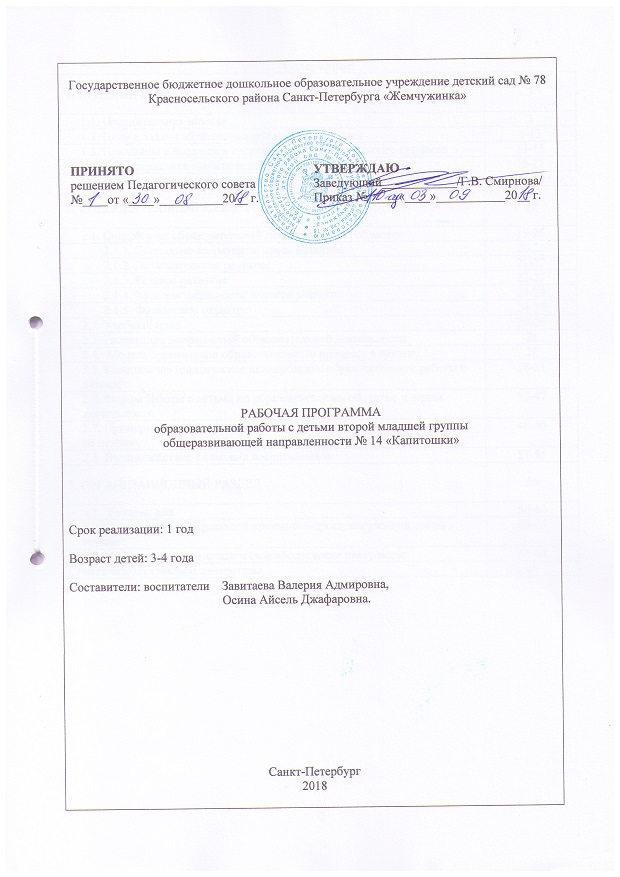 ЦЕЛЕВОЙ РАЗДЕЛПояснительная запискаРабочая  программа образовательной работы с детьми второй младшей группы (Далее - Программа) разработана в соответствии с Образовательной программой ГБДОУ детского сада № 78 «Жемчужинка», созданной педагогическим коллективом ГБДОУ на основе Федерального государственного образовательного стандарта дошкольного образования (далее – ФГОС ДО) (Приказ Министерства образования и науки Российской Федерации от 17.10.2013 года № 1155) с учетом Примерной основной образовательной программы дошкольного образования, одобренной решением федерального учебно-методического объединения по общему образованию (протокол от 20 мая 2015 г. №), а также парциальных программ.Программа определяет содержание и организацию образовательной деятельности с детьми 3-4 лет и обеспечивает построение целостного педагогического процесса, направленного на полноценное всестороннее развитие ребенка – социально-коммуникативное, познавательное, речевое, художественно-эстетическое, физическое – во взаимосвязи.Программа направлена на:создание условий развития детей, открывающих возможности для их позитивной социализации, их личностного развития, развития инициативы и творческих способностей на основе сотрудничества со взрослыми и сверстниками и соответствующим возрасту видам деятельности;создание развивающей образовательной среды, которая представляет собой систему условий социализации и индивидуализации детей.Программа реализуется в течение 1 учебного года.Режим работы  группы:пятидневная рабочая неделя; длительность пребывание детей  -  12 часов; ежедневный график работы -   с 07.00 до 19.00;выходные дни – суббота, воскресенье, праздничные дни.Продолжительность непрерывной образовательной деятельности для детей от 3 до 4 лет не более 15 минут.Образовательная деятельность осуществляется в первую половину дня.Максимально допустимый объем образовательной нагрузки в первой половине дня во второй младшей группе не превышает 30 и 40 минут. Перерыв между периодами непрерывной образовательной деятельности – не менее 10 минут.Группа воспитанников имеет возможность посещать музыкальный и физкультурный зал, бассейн в соответствии с расписанием непрерывной образовательной деятельности. Группа имеет прогулочный участок.В теплое время года вся образовательная деятельность осуществляется  на участке во время прогулки.Цели и задачи образовательной работы с детьмиЦель Программы – создание равных условий для всестороннего и гармоничного развития каждого ребенка и его позитивной социализации, радостного и содержательного проживания детьми периода дошкольного детства. Программа, в соответствии с Федеральным законом «Об образовании в Российской Федерации», содействует взаимопониманию и сотрудничеству между людьми, учитывает разнообразие мировоззренческих подходов, способствует реализации права детей дошкольного возраста на свободный выбор мнений и убеждений, обеспечивает развитие способностей каждого ребенка, формирование и развитие личности ребенка в соответствии с принятыми в семье и обществе духовно-нравственными и социокультурными ценностями в целях интеллектуального, духовно-нравственного, творческого и физического развития человека, удовлетворения его образовательных потребностей и интересов. Данная цель реализуется через решение следующих  задач:Охрана и укрепление физического и психического здоровья детей, в том числе их эмоционального благополучия.Обеспечение равных возможностей для полноценного развития каждого ребенка в период дошкольного детства независимо от места жительства, пола, нации, языка, социального статуса, психофизиологических и других особенностей (в том числе ограниченных возможностей здоровья).Обеспечение преемственности целей, задач и содержания образования, реализуемых в рамках образовательных программ различных уровней.Создание благоприятных условий развития детей в соответствии с их возрастными и индивидуальными особенностями и склонностями, развития способностей и творческого потенциала каждого ребенка как субъекта отношений с самим собой, другими детьми, взрослыми и миром.Объединение обучения и воспитания в целостный образовательный процесс на основе духовно-нравственных и социокультурных ценностей и принятых в обществе правил и норм поведения в интересах человека, семьи, общества.Формирование общей культуры личности детей, в том числе ценностей здорового образа жизни, развития их социальных, нравственных, эстетических, интеллектуальных, физических качеств, инициативности, самостоятельности и ответственности ребенка, формирования предпосылок учебной деятельности.Формирование социокультурной среды, соответствующей возрастным, индивидуальным, психологическим и физиологическим особенностям детей.Обеспечение психолого-педагогической поддержки семьи и повышение компетентности родителей (законных представителей) в вопросах развития и образования, охраны и укрепления здоровья детей.Приобщение дошкольников к культурному пространству Санкт-Петербурга.Данные цели и задачи конкретизируются целями и задачами по направлениям развития детейЦели и задачи образовательной работы с детьми во 2 младшей группеСоциально-коммуникативное развитие:Цель: усвоение норм, ценностей, принятых в обществе, включая моральные и нравственные ценности; развитие общения и взаимодействия ребенка со взрослыми и сверстниками; становление самостоятельности, целенаправленности и саморегуляции собственных действий; развитие социального и эмоционального интеллекта, эмоциональной отзывчивости, сопереживания, формирование готовности к совместной деятельности со сверстниками, формирование уважительного отношения и чувства принадлежности к своей семье и сообществу детей и взрослых; формирование позитивных установок к различным видам труда и творчества; формирование основ безопасного поведения в быту, социуме, природе.Задачи:Развитие игровой деятельности:Развивать интерес к различным видам игр.Учить детей объединяться для игры в группы по 2-3 человека. Развивать умение соблюдать в ходе игры элементарные правила.Развивать у детей интерес к окружающему миру в процессе игр с игрушками, природными и строительными материалами.Сюжетно-ролевые игры:Способствовать возникновению игр на темы из окружающей жизни, по мотивам литературных произведений (потешек, песенок, сказок, стихов).Развивать у детей умение выбирать роль, выполнять в игре с игрушками несколько взаимосвязанных действий.Формировать умение взаимодействовать в сюжетах с двумя действующими лицами, в индивидуальных играх выполнять роль за себя и за игрушку.Показать способы ролевого поведения, используя обучающие игры.Учить детей использовать в играх строительный материал, простейшие деревянные и пластмассовые конструкторы, природный материал.Развивать умение взаимодействовать и ладить друг с другом в игре.Подвижные игры:Развивать активность детей в двигательной деятельности.Вводить игры с более сложными правилами и сменой видов движений.Театрализованные игры:Формировать умение следить за развитием действия в играх-драматизациях и кукольных спектаклях.Развивать умение имитировать характерные действия персонажей, передавать эмоциональное состояние человека (мимикой, позой, жестом, движением).Знакомить  с приемами вождения настольных кукол.Учить сопровождать действия простой песенкой.Развивать стремление импровизировать на несложные сюжеты песен, сказок.Дидактические игры:Закреплять умение подбирать предметы по цвету и величине.Учить собирать картинку из 4-6 частей.Развивать умение выполнять постепенно усложняющиеся правила.Приобщение к элементарным общепринятым нормам и правилам взаимоотношения со сверстниками и взрослыми (в том числе моральным):Закреплять навыки организационного поведения в детском саду, дома, на улице.Формировать элементарные представления о том, что хорошо, что плохо.Развивать умение детей общаться спокойно, без крика.Формировать доброжелательное отношение друг к другу.Учить детей вежливости.Формировать уважительное отношение к окружающим.Формирование гендерной, семейной, гражданской принадлежности, патриотических чувств, чувства принадлежности к мировому сообществу:Формировать элементарные представления о росте и развитии ребенка, изменения его социального статуса в связи с началом посещения детского сада.Формировать начальные представления о человеке.Формировать первичные гендерные представления (мальчики сильные, девочки нежные).Закреплять умение называть имена членов семьи.Формировать чувство общности, значимости каждого ребенка для детского сада.Знакомить с традициями детского сада.Знакомить с правами и обязанностями детей в группе.Учить здороваться с педагогами и детьми, прощаться с ними.Знакомить с родной страной.Знакомить с культурой, с изделиями народных мастеров.Приобщение к  элементарной трудовой деятельности:Развивать умение детей самостоятельно одеваться и раздеваться в определенной последовательности.Воспитывать опрятность, умение замечать непорядок в одежде и устранять его при небольшой помощи взрослого.Приучать детей самостоятельно выполнять элементарные поручения.Учить соблюдать чистоту в помещении и на участке детского сада.Формировать умения необходимые при дежурстве по столовой (во второй половине года).Воспитывать желание участвовать в уходе за растениями в уголке природы и на участке.Формировать умение обращать внимание на изменения, произошедшие, со знакомым растением.Учить кормить рыб, поливать комнатные растения, сажать лук, расчищать дорожки от снега, счищать снег со скамеек.Формировать положительное отношение к труду взрослых.Воспитывать желание принимать участие в посильном труде.Воспитывать уважение  к людям знакомых профессий.Формировать бережное отношение к собственным поделкам и поделкам сверстников.Знакомить с трудом близких людей.Знакомить с понятными детям профессиями.Формирование основ безопасного поведения:Продолжать знакомить с элементарными правилами поведения в детском саду.Учить соблюдать правила безопасного передвижения в помещении.Формировать представление о том, что следует одеваться по погоде.Учить детей, что нельзя брать в рот различные предметы, засовывать их в уши и нос.Расширять представления о правилах дорожного движения.Формировать умение различать проезжую часть дороги, тротуар, обочину.Знакомить со специальными видами транспорта: скорая помощь, пожарная машина.Продолжать формировать элементарные представления о способах взаимодействия с растениями и животными.Формировать умение понимать простейшие взаимосвязи в природе.Учить закрывать кран с водой.Знакомить с правилами поведения в природе.Познавательное развитие:Цель: развитие интересов детей, любознательности и познавательной мотивации; формирование познавательных действий, становление сознания; развитие воображения и творческой активности; формирование первичных представлений о себе, других людях, объектах окружающего мира, о свойствах и отношениях объектов окружающего мира, о малой родине и Отечестве, представлений о социокультурных ценностях нашего народа, об отечественных традициях и праздниках, о планете Земля как общем доме людей, об особенностях ее природы, многообразии стран и народов мира. Задачи:Сенсорное развитие:Закреплять умение выделять цвет, форму, величину как особые свойства предметов; группировать однородные предметы по нескольким сенсорным признакам: величине, форме, цвету.Развивать умение воспринимать звучание различных музыкальных инструментов, родной речи.Совершенствовать  навыки установления тождества и различия предметов по их свойствам : величине, форме, цвету.Обогащать чувственный опыт детей и умение фиксировать его в речи.Совершенствовать восприятие детей, активно включая все органы чувств. Развивать образные представления.Продолжать показывать разные способы обследования предметов, активно включать движения рук по предмету и его частям.Развитие познавательно-исследовательской и продуктивной (конструктивной) деятельности:Поощрять исследовательский интерес, проведение простейших наблюдений. Учить способам обследования предметов, включая простейшие опыты (тонет – не тонет, рвется – не рвется).Совершенствовать конструктивные умения. Закреплять умение различать, называть и использовать основные строительные детали (кубики, кирпичики, пластины, цилиндры, трехгранные призмы), сооружать новые постройки путем  накладывания, приставления, прикладывания.Побуждать детей к созданию вариантов конструкций, по замыслу; обыгрывать постройки, объединять их по сюжету.Развивать продуктивную деятельность, организовывать презентацию её результатов.Формирование элементарных математических представлений:Развивать умение видеть общий признак предметов группы (все мячи красные, эти – круглые, эти – большие).Формировать умение составлять группы из однородных предметов и выделять из них отдельные предметы; различать понятия один, много, по одному, ни одного; находить один и несколько одинаковых предметов в окружающей обстановке; понимать вопрос «Сколько»; при ответах пользоваться словами : много, один, ни одного.Формировать умение сравнивать две равные группы предметов на основе взаимного сопоставления элементов (предметов).Познакомить с приемами последовательного наложения и приложения предметов одной группы к предметам другой.Сравнивать предметы контрастных и одинаковых размеров; при сравнении предметов соизмерять один предмет с другим по заданному признаку величины (длине, ширине, высоте, величине в целом), пользуясь приемами наложения и приложения.Познакомить с геометрическими фигурами: круг, квадрат, треугольник.Развивать умение ориентироваться  в расположении частей тела и в соответствии с ними различать пространственные направления от себя: вверху – внизу, впереди – сзади, справа – слева; различать правую и левую руку.Формировать умение ориентироваться в контрастных частях суток: день – ночь, утро – вечер.Формирование целостной картины мира, расширение кругозора:Предметное и социальное окружение:Продолжать расширять знание детей о предметах домашнего обихода, их названии, назначении, строении, делать простейшие обобщения.Знакомить с материалами (дерево, бумага, ткань, глина), их свойствами (прочность, твердость, мягкость).Учить различать предметы природного и рукотворного мира.Знакомить с театром через мини – спектакли и представления, игры – драматизации по произведениям детской литературы.Знакомить с ближайшим окружением (дом, улица, магазин, поликлиника, парикмахерская).Знакомит с профессиями (врач, милиционер, продавец, воспитатель).Ознакомление с природой:Продолжать знакомить с домашними животными и их детенышами, особенностями их поведения и питания.Расширять представления о диких животных (медведь, лиса, белка, еж и др.). Познакомить с лягушкой.Учить наблюдать за птицами, прилетающими на участок (ворона, голубь, синица, воробей, снегирь), подкармливать их. Расширять представления детей о насекомых (бабочка, майский жук, божья коровка, стрекоза).Развивать умение отличать и называть по внешнему виду: овощи, фрукты, ягоды.Знакомить с некоторыми видами растений родного края: с деревьями, цветущими травянистыми растениями (одуванчик, мать-и-мачеха). Знакомить с комнатными растениями (фикус, герань).Знакомить с характерными особенностями времен года и теми изменениями, которые происходят в связи с этим в жизни и деятельности взрослых и детей.Познакомить со свойствами воды (льется, переливается, нагревается, охлаждается), песка (сухой - рассыпается, влажный - лепится), снега (холодный, белый, от тепла тает).Формировать представления о простейших взаимосвязях в живой и неживой природе. Знакомить с правилами поведения в природе.Речевое развитие:Цель: овладение речью как средством общения и культуры; обогащение активного словаря; развитие связной грамматически правильной диалогической и монологической речи; развитие речевого творчества; развитие звуковой и интонационной культуры речи, фонематического слуха; знакомство с книжной культурой, детской литературой; понимание на слух текстов различных жанров детской литературы; формирование звуковой аналитико-синтетической активности как предпосылки обучения грамоте.Задачи: Развитие свободного общения со взрослыми и детьми:Продолжать помогать детям общаться со взрослыми и сверстниками посредством поручений.Помогать детям доброжелательно общаться друг с другом.Приучать детей слушать рассказы воспитателя о забавных случаях из жизни.Формировать потребность делиться своими впечатлениями с воспитателями и родителями.Развитие всех компонентов устной речи, практическое овладение нормами речи:Формирование словаря:Продолжать расширять и активизировать словарный запас детей на основе обогащения представлений о ближайшем окружении.Развивать умение различать и называть существенные детали и части предметов, особенности поверхности, материалы и свойства, местоположение.Развивать умение понимать обобщающие слова; называть части суток; домашних животных и их детенышей, овощи и фрукты.Звуковая культура речи:Развивать умение внятно произносить в словах гласные и некоторые согласные звуки.Развивать моторику речедвигательного аппарата, слуховое восприятие, речевой слух и речевое дыхание, уточнять и закреплять артикуляцию звуков.Вырабатывать правильный темп речи, интонационную выразительность.Формировать умение отчетливо произносить слова и короткие фразы, говорить спокойно, с естественными интонациями.Грамматический строй речи:Развивать умение согласовывать прилагательные с существительными в роде, числе, падеже; употреблять существительные с предлогами (в, на, под, за, около).Помогать детям получать из нераспространенных простых предложений распространенные путем введения в них определений, дополнений, обстоятельств; составлять предложения с однородными членами.Связная речь:Развивать диалогическую форму речи.Развивать инициативную речь детей во взаимодействиях со взрослыми и другими детьми.Ознакомление с художественной литературы:Воспитывать умение слушать новые сказки, рассказы, стихи, следить за развитием действия, сопереживать героям произведения.Развивать умение с помощью взрослого инсценировать и драматизировать небольшие отрывки из народных сказок.Учить выразительно читать наизусть небольшие потешки и стихотворения.Формировать интерес к книгам, рассматривать иллюстрации в знакомых книгах, рассказывать о содержании иллюстраций.Художественно-эстетическое развитие:Цель: развитие предпосылок ценностно-смыслового восприятия и понимания произведений искусства, мира природы; становление эстетического отношения к окружающему миру; формирование элементарных представлений о видах искусства; восприятие музыки, художественной литературы, фольклора; стимулирование сопереживания персонажам художественных произведений; реализация самостоятельной творческой деятельности детей.Задачи: Развитие продуктивной деятельности (рисование, лепка, аппликация):Рисование:Учить правильно держать карандаш, фломастер, кисть.Формировать умение набирать краску на кисть.Закреплять названия цветов, познакомить с оттенками.Приобщать  к декоративной деятельности.Развивать умение ритмично наносить линии, штрихи, пятна, мазки.Учить изображать простые предметы, рисовать прямые линии, в разных направлениях, перекрещивать их.Учить изображать предметы разной формы, и предметов, состоящих из комбинации разных форм и линий.Формировать умение создавать несложные сюжетные композиции.Развивать умение располагать изображения по всему листу.Лепка:Закреплять представление о свойствах глины, пластилина и способах лепки.Развивать умение раскатывать комочки прямыми и круговыми движениями, соединять концы получившийся палочки, сплющивать шар.Учить украшать вылепленные предметы.Формировать умение создавать предметы, состоящие из 2-3 частей.Учить лепить предметы несложной формы, состоящие из нескольких частей.Аппликация:Учить выкладывать на листе бумаги готовые детали разной формы, величины, цвета, составляя изображение, и наклеивать их.Формировать умение аккуратно пользоваться клеем.Развивать умение создавать в аппликации на бумаге разной формы предметные и декоративные композиции из геометрических форм и природных материалов.Закреплять знание формы предметов и их цвета.Развивать чувство ритма.Развитие детского творчества:Развивать эстетическое восприятие.Развивать умение в рисовании, лепке, аппликации, изображать простые предметы и явления, передавая их образную выразительность.Развивать умение создавать, как индивидуальные, так и коллективные композиции.Приобщение к изобразительному искусству:Знакомить с элементарными средствами выразительности в разных видах искусства (цвет, звук, форма, движение, жесты), подводить к различению разных видов искусства через художественный образ.Развивать интерес к произведениям народного и профессионального искусства, к литературе, слушанию и исполнению музыкальных произведений, выделению красоты сезонных изменений в природе, предметах окружающей действительности.Музыкальное развитие:Приобщать детей к народной и классической музыке.Познакомить с тремя музыкальными жанрами: песней, танцем, маршем.Формировать эмоциональную отзывчивость на произведение, умение различать веселую и грустную музыку.Учить слушать музыкальное произведение до конца, понимать характер музыки, узнавать и определять, сколько частей в произведении.Развивать способность различать музыкальные звуки по высоте в пределах октавы, замечать изменения в силе звучания мелодии (громко, тихо).Развивать умение различать звучание музыкальных игрушек, детских музыкальных инструментов.Учить выразительному пению.Развивать певческие навыки: петь без напряжения, в одном темпе со всеми, передавать характер песни.Формировать навык сочинительства веселых и грустных мелодий по образцу.Формировать умение двигаться в соответствии с двухчастной формой музыки и силой её звучания; реагировать на начало музыки и её окончание.Развивать умение маршировать вместе со всеми и индивидуально, бегать легко, в умеренном и быстром темпе под музыку.Развивать умение кружиться в парах, выполнять прямой галоп, двигаться под музыку ритмично и согласно темпу и характеру музыкального произведения, с предметами, игрушками и без них.Развивать навыки выразительной и эмоциональной передачи игровых и сказочных образов.Формировать навыки более точного выполнения движений, передающих характер изображаемых животных.Знакомить с некоторыми детскими музыкальными инструментами: дудочкой, металлофоном, колокольчиком, бубном, погремушкой, барабаном, а также с их звучанием.Формировать умение подыгрывать на детских ударных инструментах.Физическое развитие:Цель: Формирование у детей опыта двигательной деятельности, целенаправленности и регуляции в двигательной сфере; становление у детей ценностей здорового образа жизни, овладение его элементарными нормами и правилами.Задачи: Физическое воспитаниеРазвивать умение ходить и бегать свободно, не шаркая ногами, не опуская голову, сохраняя перекрестную координацию движения рук и ног. Приучать действовать совместно. Формировать умение строиться в колонну по одному, шеренгу, круг, находить свое место при построениях.Формировать умение сохранять правильную осанку в положениях сидя, стоя, в движении, при выполнении упражнений в равновесии. Формировать умение соблюдать элементарные правила, согласовывать движения, ориентироваться в пространстве.Продолжать развивать разнообразные виды движений, совершенствовать основные движения. Развивать навыки лазанья, ползанья; ловкость, выразительность и красоту движений. Вводить в игру более сложные правила со сменой видов движений.Развивать умение энергично отталкиваться двумя ногами и правильно приземляться в прыжках с высоты, на месте и с продвижением вперед; принимать правильное исходное положение в прыжках в длину и высоту с места; в метании мешочков с песком, мячей диаметром 15-20 см.Закреплять умение энергично отталкивать мячи при катании, бросании; ловить мяч двумя руками одновременно. Обучать хвату за перекладину во время лазанья. Закреплять умение ползать.Поощрять участие детей в совместных играх и физических упражнениях. Воспитывать интерес к физическим упражнениям, учить пользоваться физкультурным оборудованием в свободное время.Формировать желание и умение кататься на санках, трехколесном велосипеде, лыжах.Развивать умение реагировать на сигналы «беги», «лови», «стой» и другие. Развивать самостоятельность и творчество при выполнении физических упражнений, в подвижных играх. Организовывать подвижные игры с правилами.Воспитание культурно-гигиенических навыков:Укреплять и охранять здоровье детей, создавать условия для систематического закаливания организма, формирования и совершенствования основных видов движений.Совершенствовать культурно-гигиенические навыки, формировать простейшие навыки поведения во время еды, умывания.Приучать детей следить за своим внешним видом. Продолжать формировать умение правильно пользоваться мылом, аккуратно мыть руки, лицо, уши; насухо вытираться после умывания, вешать полотенце на место, пользоваться расчёской и носовым платком.Формировать элементарные навыки поведения за столом: правильно пользоваться столовой и чайной ложками, вилкой, салфеткой; не крошить хлеб, пережевывать пищу с закрытым ртом, не разговаривать с полным ртом.Формирование начальных представлений о здоровом образе жизни:Развивать умение детей различать и называть органы чувств (глаза, рот, нос, уши), дать представление об их роли в организме и о том, как их беречь и ухаживать за ними.Дать представление о полезной и вредной пище; об овощах и фруктах, молочных продуктах, полезных для здоровья человека.Дать представление о том, что утренняя гимнастика, игры, физические упражнения вызывают хорошее настроение; с помощью сна восстанавливаются силы.Познакомить детей с упражнениями, укрепляющими различные органы и системы организма. Дать представление о необходимости закаливания.Дать представления о ценности здоровья; формировать желание вести здоровый образ жизни.Воспитывать бережное отношение к своему телу, своему здоровью, здоровью других детей.Формировать умение сообщать о самочувствии взрослым, избегать ситуаций, приносящих вред здоровью, осознавать необходимость лечения.Формировать потребность в соблюдении навыков гигиены и опрятности в повседневной жизни.Принципы и подходы в организации образовательного процессаПрограмма строится на основе следующих принципов, обозначенных в Федеральном государственном образовательном стандарте дошкольного образования:Полноценное проживание ребенком всех этапов детства, обогащение (амплификация) детского развития.Индивидуализация образования. Построение образовательной деятельности на основе индивидуальных особенностей каждого ребенка, при котором сам ребенок становится активным в выборе содержания своего образования, становится субъектом образования.Содействие и сотрудничество детей и взрослых, признание ребенка полноценным участником (субъектом) образовательных отношений.Поддержка инициативы детей в различных видах деятельности.Сотрудничество ГБДОУ с семьей.Приобщение детей к социокультурным традициям семьи, общества, государства.Формирование познавательных интересов и познавательных действий ребенка в различных видах деятельности.Возрастная адекватность дошкольного образования (соответствие условий, требований, методов возрасту и особенностям развития).Учет этнокультурной ситуации развития детей.Поддержка разнообразия детства; сохранение уникальности и самоценности детства как важного этапа в общем развитии человека. Самоценность детства – рассмотрение детства как периода жизни значимого самого по себе, без всяких условий, значимого тем, что происходит с ребенком сейчас, а не тем, что этот период есть период подготовки к следующему периоду. Реализация Программы в формах, специфических для детей данной возрастной группы, прежде всего в форме игры, познавательной и исследовательской деятельности, в форме творческой активности, обеспечивающей художественно-эстетическое развитие ребенка.Сетевое взаимодействие с организациями социализации, образования, охраны здоровья и другими партнерами, которые могут внести вклад в развитие и образование детей, а также использование ресурсов местного сообщества и вариативных программ дополнительного образования детей для обогащения детского развития. Установление в ГБДОУ партнерских отношений не только с семьями детей, но и с другими организациями и лицами, которые могут способствовать обогащению социального и/или культурного опыта детей, приобщению детей к национальным традициям (посещение театров, музеев, освоение программ дополнительного образования), к природе и истории родного края; содействовать проведению совместных проектов, экскурсий, праздников, посещению концертов, а также удовлетворению особых потребностей детей, оказанию психолого-педагогической и/или медицинской поддержки в случае необходимости (центры семейного консультирования и др.).Программа разработана в соответствии с принципами и ценностями личностно-ориентированного образования, которые позволяют педагогическому коллективу эффективно реализовывать поставленную цель и задачи ***:Личностно-ориентированный и гуманистический характер взаимодействия взрослых и детей. Уважение личности ребенка.Развивающее обучение:Главная цель дошкольного образования – развитие ребенка. Обучение, как целенаправленный, специально организованный процесс взаимодействия взрослого и ребенка, в котором происходит передача взрослым и присвоение ребенком социального опыта, ведет за собой развитие. Таким образом, образование должно строиться в зоне ближайшего развития ребенка. Связь информации, полученной от взрослого с информацией, добытой самими детьми; организация разнообразного детского опыта и детских открытий; специальный отбор взрослым развивающих объектов для самостоятельной детской деятельности.Насыщение детской жизни новыми яркими впечатлениями, «неясными» знаниями, образами, представлениями, которые намечают дальнейшие горизонты развития.Отбор образовательного материала с учетом возможности применения полученной информации в практической деятельности детей.Систематическая и целенаправленная поддержка педагогами различных форм детской активности и инициативы.Ориентация в образовательном содержании на актуальные интересы ребенка, склонности и способности. Интеграция содержания дошкольного образования в соответствии с возрастными возможностями и особенностями детей, спецификой и возможностями образовательных областей. Принцип интеграции связан с возрастными особенностями детей дошкольного возраста, когдаповедение и деятельность дошкольника представляет собой «еще недостаточно дифференцированное целое» (Л.С. Выготский);«схватывание целого раньше частей позволяет ребенку «сразу» интегрально видеть предметы глазами всех людей» (В.В. Давыдов);«прежде чем знание о целостности мира будет оформлено в системе теоретических понятий ребенка, он должен воссоздать подвижный интегральный образ действительности на уровне воображения» (В.В. Давыдов, В.Т. Кудрявцев)Принцип интеграции реализуется через:интеграцию содержания дошкольного образования (интеграцию содержания различных образовательных областей и специфических видов детской деятельности по освоению образовательных областей);интегративные качества личности ребенка как результат дошкольного образования, а также основа и единые целевые ориентиры базовой культуры ребенка дошкольного возраста;интеграция деятельности специалистов ГБДОУ;интеграцию разных типов учреждений (дошкольного, общего, дополнительного образования, социокультурных центров, библиотек, клубов) и групп детей дошкольного возраста, представляющих различные возможности для развития дошкольников и обеспечивающих их позитивную социализацию.Комплексно-тематический принцип построения образовательного процесса предполагает объединение комплекса различных видов специфических детских видов деятельности вокруг единой темы при организации образовательного процесса. При этом в качестве тем могут выступать организующие моменты, тематические недели, события, реализация проектов, сезонные явления в природе, праздники, традиции.Принцип адаптивности реализуется через:адаптивность предметно-развивающей среды ГБДОУ к потребностям ребенка дошкольного возраста, обеспечивающей комфорт ребенка, сохранение и укрепление его здоровья, полноценное развитие;адаптивность ребенка к пространству ГБДОУ и окружающему социальному миру.Учет гендерной специфики развития детей дошкольного возраста.Характеристика особенностей развития детей второй младшей группыПроектирование образовательного процесса строится в соответствии с контингентом воспитанников, их индивидуальными и возрастными особенностями. Оценка здоровья детей группыВозрастные особенности детей от 3 до 4 лет (вторая младшая группа).    В возрасте 3-4 лет ребенок постепенно выходит за пределы семейного круга. Его общение становится внеситуативным. Взрослый становится для ребенка не только членом семьи, но и выступает носителем определенной общественной функции. Желание ребенка выполнять такую же функцию приводит к противоречию с его реальными возможностями. Это противоречие разрешается через развитие игры, которая становится ведущим видом деятельности в дошкольном возрасте.      Главной особенностью игры является ее условность: выполнение одних действий с одними предметами предполагает их отнесенность к другим действиям с другими предметами. Основным содержанием игры являются действия с игрушками и предметами – заместителями. Продолжительность игры небольшая. Младшие дошкольники ограничиваются игрой с 1-2 ролями и простыми, неразвернутыми сюжетами. Игры с правилами только начинают формироваться.      Изобразительная деятельность ребенка зависит от его представлений о предмете. В этом возрасте они только начинают формироваться. Графические образы бедны. У одних детей в изображениях отсутствуют детали, у других рисунки могут быть более детализированы. Дети уже могут использовать цвет.      Большое значение для развития мелкой моторики имеет лепка. Младшие дошкольники способны под руководством взрослого вылепить простые предметы.       Известно, что аппликация оказывает положительное влияние на развитие восприятия. В этом возрасте детям доступны простейшие виды аппликации.      Конструктивная деятельность в младшем дошкольном возрасте ограничена возведением несложных построек по образцу и по замыслу.      В этом возрасте развивается перцептивная деятельность. Дети от использования предэталонов – индивидуальных единиц восприятия, переходят к сенсорным эталонам – культурно – выработанным средствам восприятия. К концу младшего дошкольного возраста дети могут воспринимать до 5 и более форм предметов и до 7 и более  цветов, способны дифференцировать предметы по величине, ориентироваться в пространстве группы детского сада, а при определенной организации образовательного процесса – и в помещении всего дошкольного учреждения.      Развиваются память и внимание. По просьбе взрослого дети могут запомнить 3-4 слова и 5-6 названий предметов. К концу года они способны запомнить значительные отрывки из любимых произведений.      Продолжает развиваться наглядно – действенное мышление. При этом преобразования ситуаций в ряде случаев осуществляется на основе целенаправленных проб с учетом желаемого результата. Дошкольники способны установить некоторые скрытые связи и отношения между предметами.      В младшем дошкольном возрасте начинает развиваться воображение, которое особенно наглядно проявляется в игре, когда одни объекты выступают в качестве заместителей других.     Взаимоотношения детей обусловлены нормами и правилами. В результате целенаправленного воздействия они могут усвоить относительно большое количество норм, которые выступают основанием для оценки собственных действий и действий других детей.     Взаимоотношения детей ярко проявляются в игровой деятельности. Они скорее играют рядом, чем активно вступают во взаимодействие. Однако уже в этом возрасте могут наблюдаться устойчивые избирательные взаимоотношения. Конфликты между детьми возникают преимущественно по поводу игрушек. Положение ребенка в группе сверстников во многом определяется мнением воспитателя.     В младшем дошкольном возрасте можно наблюдать соподчинение мотивов поведения в относительно простых ситуациях. Сознательное управление поведением только начинает складываться; во многом поведение ребенка еще ситуативно. Вместе с тем можно наблюдать и случаи ограничения собственных побуждений самим ребенком, сопровождаемые словесными указаниями. Начинает развиваться самооценка, при этом дети в значительной мере ориентируются на оценку воспитателя. Продолжает развиваться также их половая идентификация, что проявляется в характере выбираемых игрушек и сюжетов.Планируемые результаты освоения программыВторая младшая группа«Социально-коммуникативное развитие»Игровая деятельностьМожет принимать на себя роль, непродолжительно взаимодействовать со сверстниками в игре от имени героя.Умеет объединять несколько игровых действий в единую сюжетную линию; отражать в игре действия с предметами и взаимоотношения людей.Способен придерживаться игровых правил в дидактических играх.Способен следить за развитием театрализованного действия и эмоционально на него отзываться (кукольный, драматический театры).Разыгрывает по просьбе взрослого и самостоятельно небольшие отрывки из знакомых сказок.Имитирует движения, мимику, интонацию изображаемых героев. Может принимать участие в беседах о театре (театр—актеры—зрители, поведение людей в зрительном зале). Трудовая деятельностьУмеет самостоятельно одеваться и раздеваться в определенной последовательности.Может помочь накрыть стол к обеду.Кормит рыб и птиц (с помощью воспитателя).	 Формирование основ безопасности жизнедеятельностиСоблюдает элементарные правила поведения в детском саду. Соблюдает элементарные правила взаимодействия с растениями и животными. Имеет элементарные представления о правилах дорожного движения. «Познавательное развитие»Формирование элементарных математических представленийУмеет  группировать предметы по цвету, размеру, форме (отбирать все красные, все большие, все круглые предметы и т.д.).Может составлять при помощи взрослого группы из однородных предметов и выделять один предмет из группы.Умеет находить в окружающей обстановке один и много одинаковых предметов. Правильно определяет количественное соотношение двух групп предметов; понимает конкретный смысл слов: «больше», «меньше», «столько же».Различает круг, квадрат, треугольник, предметы, имеющие углы и крутую форму.Понимает смысл обозначений: вверху — внизу, впереди — сзади, слева — справа, на, над — под, верхняя — нижняя (полоска).Понимает смысл слов: «утро», «вечер», «день», «ночь».Формирование целостной картины мир Называет знакомые предметы, объясняет их назначение, выделяет и называет признаки (цвет, форма, материал).Ориентируется в помещениях детского сада. Называет свой город (поселок, село).Знает и называет некоторые растения, животных и их детенышей.Выделяет наиболее характерные сезонные изменения в природе. Проявляет бережное отношение к природе. «Речевое развитие»Рассматривает сюжетные картинки.Отвечает на разнообразные вопросы взрослого, касающегося ближайшего окружения.Использует все части речи, простые нераспространенные предложения и предложения с однородными членами. Пересказывает содержание произведения с опорой на рисунки в книге, на вопросы воспитателя.Называет произведение (в произвольном изложении), прослушав отрывок из него.Может прочитать наизусть небольшое стихотворение при помощи взрослого.«Художественно-эстетическое развитие»Продуктивная (конструктивная) деятельностьЗнает, называет и правильно использует детали строительного материала. Умеет располагать кирпичики, пластины вертикально. Изменяет постройки, надстраивая или заменяя одни детали другими. Рисование Изображает отдельные предметы, простые по композиции и незамысловатые по содержанию сюжеты.Подбирает цвета, соответствующие изображаемым предметам.Правильно пользуется карандашами, фломастерами, кистью и красками.ЛепкаУмеет отделять от большого куска глины небольшие комочки, раскатывать их прямыми и круговыми движениями ладоней.Лепит различные предметы, состоящие из 1-3 частей, используя разнообразные приемы лепки.Аппликация Создает изображения предметов из готовых фигур.Украшает заготовки из бумаги разной формы.Подбирает цвета, соответствующие изображаемым предметам и по собственному желанию; умеет аккуратно использовать материалы. МузыкаСлушает музыкальное произведение до конца. Узнает знакомые песни.Различает и называет детские музыкальные инструменты (металлофон, барабан и др.)«Физическое развитие»Приучен к опрятности (замечает непорядок в одежде, устраняет его при небольшой помощи взрослых).Владеет простейшими навыками поведения во время еды, умывания.Умеет ходить прямо, не шаркая ногами, сохраняя заданное воспитателем направление.Умеет бегать, сохраняя равновесие, изменяя направление, темп бега в соответствии с указаниями воспитателя.Сохраняет равновесие при ходьбе и беге по ограниченной плоскости, при перешагивании через предметы.Может ползать на четвереньках, лазать по лесенке-стремянке, гимнастической стенке произвольным способом.Энергично отталкивается в прыжках на двух ногах, прыгает в длину с места не менее чем на .Может катать мяч в заданном направлении с расстояния , бросать мяч двумя руками от груди, из-за головы; ударять мячом об пол, бросать его вверх 2-3 раза подряд и ловить; метать предметы правой и левой рукой на расстояние не менее .СОДЕРЖАТЕЛЬНЫЙ РАЗДЕЛСодержание работы по освоению детьми образовательных областейОбразовательный процесс строится на основе Федерального государственного образовательного стандарта дошкольного образования.Содержание Программы включает совокупность образовательных областей, которые обеспечивают разностороннее развитие детей с учетом их возрастных и индивидуальных особенностей по основным направлениям:  физическому, социально-коммуникативному, познавательному, речевому и художественно-эстетическому.Содержание психолого-педагогической работы по освоению детьми образовательных областей ориентировано на развитие физических, интеллектуальных и личностных качеств детей.Задачи психолого-педагогической работы по формированию физических, интеллектуальных и личностных качеств детей решаются интегрированно в ходе освоения всех образовательных областей наряду с задачами, отражающими специфику каждой образовательной области.    Решение программных образовательных задач предусматривается в самостоятельной деятельности детей и совместной деятельности взрослого и детей не только в рамках непосредственно образовательной деятельности, но и при проведении режимных моментов.Социально-коммуникативное развитие 2.1.1.Познавательное развитие2.1.2.Речевое развитие 2.1.3.Художественно-эстетическое развитие2.1.4.Физическое развитие2.1.5.2.2. Учебный план(система непрерывной образовательной деятельности)2 младшая группа2.3. Расписание непрерывной образовательной деятельности2.4. Модель организации образовательного процесса в группе2.5. Комплексно-тематическое планирование образовательной работы с детьми 3-4 лет Комплексно-тематическое планированиеобразовательной работы с детьми младшего дошкольного возраста (3-4 года)Примерное содержание комплексно-тематического планирования образовательной работы с детьми 2.6. Формы работы по образовательным областям и видам деятельности 2.7. Примерная модель планирования образовательной работы с детьми на неделюМесяц                     Неделя___________                Тема _____________________________________________________________________________Цель______________________________________________________________________________УГГ _______________________  Бодрящая гимнастика___________________________________ Взаимодействие с родителями____________________________________________________________________________________________________________________________________________________________________________________________________________________________________________Создание условий для самостоятельной деятельности детей___________________________________________________________________________________________________________________________________________________________________________________________________________________________ Центр «Рече цветик» __________________________________________________________________________________Центр «Считай-ка» __________________________________________________________________________________Центр «Мир природы» __________________________________________________________________________________Центр «Мы играем»___________________________________________________________________________Центр «Моя страна, мой город» __________________________________________________________________________________Центр «Моя безопасность_______________________________________________________________________Центр «До-ми-солька» __________________________________________________________________________________Центр «Книжная гостиная» __________________________________________________________________________________Центр «Юный конструктор» __________________________________________________________________________________Центр «Растем здоровыми» __________________________________________________________________________________Центр «Акварелька» __________________________________________________________________________________Центр «Мы дежурим» __________________________________________________________________________________Центр «Зазеркалье»_________________________________________________________________Зона демонстрации___________________________________________________________________                               2.8. Взаимодействие с семьями воспитанниковОдним из важнейших условий реализации Программы является сотрудничество педагогов  с семьями воспитанников. Дети, педагоги и родители – основные участники образовательных отношений. Семья является институтом первичной социализации и образования, который оказывает большое влияние на развитие ребенка в дошкольном возрасте. Семья – жизненно необходимая среда дошкольника, определяющая путь развития его личности. Поэтому педагогам необходимо учитывать в своей работе такие факторы, как условия жизни в семье, состав семьи, ее ценности и традиции, а также уважать и признавать способности и достижения родителей(законных представителей) в деле воспитания и развития их детей. Тесное сотрудничество с семьей делает успешной работу ГБДОУ. Только в диалоге обе стороны могут узнать, как ребенок ведет себя в другой жизненной среде. Обмен информацией о ребенке является основой для воспитательного партнерства между родителями (законными представителями) и воспитателями, то есть для открытого, доверительного и интенсивного сотрудничества обеих сторон в общем деле образования и воспитания детей.Взаимодействие с семьей в духе партнерства в деле образования и воспитания детей является предпосылкой для обеспечения их полноценного развития.Партнерство означает, что отношения обеих сторон строятся на основе совместной ответственности за воспитание детей. Кроме того, понятие «партнерство» подразумевает, что семья и ГБДОУ равноправны, преследуют одни и те же цели и сотрудничают для их достижения. Согласие партнеров с общими целями и методами воспитания и сотрудничество в их достижении позволяют объединить  усилия и обеспечить преемственность и взаимодополняемость в семейном и внесемейном образовании.Основные принципы взаимодействия с семьями воспитанников:Открытость ГБДОУ для семьи.Сотрудничество педагогов и родителей в воспитании детей.Создание единой развивающей среды, обеспечивающей одинаковые подходы к развитию ребенка в семье и детском саду.Основная цель взаимодействия ГБДОУ с семьей – создание в детском саду необходимых условий для развития ответственных и взаимозависимых отношений с семьями воспитанников, обеспечивающих целостное развитие личности дошкольника, повышение компетентности родителей в области воспитания.  Задачи, решаемые в процессе организации взаимодействия с семьями воспитанников:Приобщение родителей к участию в жизни ГБДОУ.Изучение и обобщение лучшего опыта семейного воспитания.Возрождение традиций семенного воспитания.Повышение педагогической культуры родителей.Виды взаимоотношений ГБДОУ с семьями воспитанников:Сотрудничество – общение на равных, где ни одной из сторон взаимодействия не принадлежит привилегия указывать, контролировать, оценивать.Взаимодействие – способ организации совместной деятельности, которая осуществляется на основании социальной перцепции и с помощью общения.Основные формы  взаимодействия с семьей:- знакомство с семьей (встречи-знакомства, анкетирование родителей);- информирование о ходе образовательного процесса (дни открытых дверей, индивидуальные и групповые консультации, родительские собрания, оформление информационных стендов, организация выставок детского творчества, приглашение родителей на детские концерты и праздники, создание памяток, сайт ДОУ);- образование родителей (организация лекций, семинаров, мастер- классов, тренингов, создание библиотечки для родителей в группах);- совместная деятельность (привлечение родителей к участию в Педагогических, Психологических гостиных, прогулках, экскурсиях, семейном театре, конкурсах, субботниках, в детской исследовательской и проектной деятельности,  в разработке Маршрутов выходного дня).План работы с семьями воспитанниковПланируемые результаты сотрудничества ГБДОУ с семьями воспитанников:Сформированность у родителей представлений о сфере педагогической деятельности.Овладение родителями практическими умениями и навыками воспитания и обучения детей дошкольного возраста.Формирование устойчивого интереса родителей к активному включению в общественную деятельность.3  ОРГАНИЗАЦИОННЫЙ РАЗДЕЛ3.1 Режимы дня Правильный режим дня – это рациональная продолжительность и разумное чередование различных видов деятельности и отдыха детей в течение суток. Основным принципом правильного построения режима является его соответствие возрастным психофизиологическим особенностям детей.    Гармоничному физическому и полноценному психическому развитию ребенка способствует гибкий режим дня. Режим дня для детей предусматривает их разнообразную деятельность в течение всего дня в соответствии с интересами, с учетом времени года, возраста детей, а также состояния их здоровья. Такой режим обеспечивает жизнеспособность и функциональную деятельность различных органов, создает условия для своевременного и правильного физического и полноценного психического развития, даёт возможность педагогам раскрыть индивидуальные особенности и творческий потенциал каждого ребенка. При осуществлении режимных моментов необходимо учитывать также индивидуальные особенности ребенка. Чем ближе к индивидуальным особенностям ребенка режим детского сада, тем комфортнее он себя чувствует, тем выше его настроение и выше активность.    Режимы дня разработаны на основе:•	Примерного режима дня программы дошкольного образования «От рождения до школы» под редакцией Н.Е. Вераксы, Т.С. Комаровой, М.А. Васильевой;•	Санитарно-эпидемиологических правил и нормативов СанПиН 2.4.1.3049-13 «Санитарно-эпидемиологические требования к устройству, содержанию и организации режима работы дошкольных образовательных организаций»;     Режимы дня составлены с расчетом на 12-ти  часовое пребывание ребенка в ГБДОУ.Режим дня на холодный период года во второй младшей группе № 14(режим работы группы 12 часов)Требования к организации режима дня и образовательной нагрузке        В соответствии с СанПиН 2.4.1.3049-13 "Санитарно-эпидемиологические требования к устройству, содержанию и организации режима работы дошкольных образовательных организаций" и инструктивно-методическим письмом МО РФ № 65/23-16 «О гигиенических требованиях к максимальной нагрузке на детей дошкольного возраста в организованных формах обучения»Режим двигательной активности  детей второй младшей группы № 14Индивидуальный режим (для вновь поступающих детей)Щадящий режим дня (для детей после болезни, ослабленных)3.2. Организация развивающей предметно-пространственной среды в группеРазвивающая предметно-пространственная среда в строится с учетом особенностей детей трех-четырех летнего возраста, охраны и укрепления здоровья воспитанников.Предметно-пространственная среда обеспечивает возможность общения и совместной деятельности детей и педагогов, двигательной активности детей, а также возможности для уединения.Согласно ФГОС дошкольного образования развивающая предметно-пространственная среда организуется с учетом принципов:содержательной насыщенности (Соответствие предметно-пространственной среды возрастным возможностям детей и содержательному разделу Программы. Среда должна включать средства обучения (в том числе технические), материалы (в том числе расходные), инвентарь, игровое, спортивное и  оздоровительное оборудование, которые позволяют обеспечить игровую, познавательную, исследовательскую и творческую активность всех категорий детей, экспериментирование с материалами, доступными детям; двигательную активность, в том числе развитие крупной и мелкой моторики, участие в подвижных играх и соревнованиях; эмоциональное благополучие детей во взаимодействии с предметно-пространственным окружением; возможность самовыражения детей );трансформируемости (Обеспечение возможности изменения предметно-пространственной среды в зависимости от образовательной ситуации, в том числе от меняющихся интересов и возможностей детей);полифункциональности (Возможность разнообразного использования различных составляющих предметной среды, наличие в среде полифункциональных предметов);вариативности (наличие различных пространств, а также материалов, игр, игрушек и оборудования, обеспечивающих свободный выбор детей.  Это и периодическая сменяемость игрового материала, появление новых предметов, стимулирующих разнообразную детскую активность. Вариативность должна проявляться также и в разнообразии материалов, из которых изготовлены элементы среды. Это дерево, высококачественный пластик, резина, поролон, разные виды тканей, металл, качество и безопасность которых подтверждаются соответствующими сертификатами. Такое разнообразие исходных материалов обеспечивает, в том числе, и высокий уровень сенсорного развития детей);доступности (Среда должна обеспечивать свободный доступ воспитанников, в том числе детей с ограниченными возможностями здоровья, к играм, игрушкам, материалам, пособиям, стимулирующим все основные виды детской активности. Для реализации данного принципа немаловажную роль играет количество игрушек и пособий: их должно хватать на каждого желающего. Ребенок не должен «стоять в очереди», чтобы поиграть или позаниматься);безопасности (Соответствие всех элементов предметно-пространственной среды требованиям по обеспечению надежности и безопасности их использования).Развивающая предметно-пространственная среда во второй младшей группе организуется таким образом, чтобы обеспечивать:игровую, познавательную, исследовательскую и творческую активность всех воспитанников, экспериментирование с доступными детям материалами;двигательную активность, в том числе развитие крупной и мелкой моторики.эмоциональное благополучие детей во взаимодействии с предметно-пространственным окружением;возможность самовыражения детей.Содержание развивающей предметно-пространственной среды в группе                                 3.3.      Информационно-методическое обеспечение программыСписок используемой   литературы:Российская Федерация. Федеральный закон об образовании в Российской Федерации № 273-ФЗ от 29.12.2012 – Ростов н/Д: Легион, 2013.•	Приказ Министерства образования и науки Российской Федерации от 17.10.2013 г. № 1155 «Об утверждении федерального государственного образовательного стандарта дошкольного образования».•	Постановление Главного государственного санитарного врача Российской Федерации от 15.05.2013 г. № 26 «Об утверждении СанПиН 2.4.1.3049-13 «Санитарно-эпидемиологические требования к устройству, содержанию и организации режима работы дошкольных образовательных организаций» •	Методические рекомендации по разработке рабочих программ. Приложение к Письму Комитета по образованию Санкт-Петербурга от 10.06.2014 № 03-20-2419/14-00.•	Примерная основная образовательная программа дошкольного образования, одобренная решением федерального учебно-методического объединения по общему образованию (протокол от 20.05.2015 № 2/15) •	О.А. Воронкевич, Т.Ю. Седачева, Е.А. Якимова. Рабочая программа педагога ДОУ как инструмент реализации основной образовательной программы дошкольного образования/ Дошкольная педагогика, № 4, 5, 2014 г.1. ЦЕЛЕВОЙ РАЗДЕЛ31.1. Пояснительная записка31.2. Цели и задачи образовательной работы с детьми4-131.3. Принципы и подходы в организации образовательного процесса13-151.4. Характеристика особенностей развития детей  …  группы16-171.5. Планируемые результаты освоения Программы17-192. СОДЕРЖАТЕЛЬНЫЙ РАЗДЕЛ192.1. Содержание образовательной деятельности по областям19-252.1.1. Социально-коммуникативное развитие20-212.1.2. Познавательное развитие21-222.1.3. Речевое развитие 22-232.1.4. Художественно-эстетическое развитие 23-242.1.5. Физическое развитие24-252.2. Учебный план25-262.3. Расписание непрерывной образовательной деятельности262.4.  Модель организации образовательного процесса в группе272.5. Комплексно-тематическое планирование образовательной работы с детьми28-312.6. Формы работы с детьми по образовательным областям и видам деятельности32-472.7. Примерная модель планирования образовательной работы с детьми на неделю48-502.8. Взаимодействие с семьями воспитанников51-553. ОРГАНИЗАЦИОННЫЙ РАЗДЕЛ563.1.  Режимы дня56-603.2. Организация развивающей предметно-пространственной среды в группе60-653.3. Информационно-методическое обеспечение программы65-68Список использованной литературы69Общая численность детейМальчики Девочки                   27198Группа здоровьяГруппа здоровьяГруппа здоровьяГруппа здоровья123другая                  4                  23--Режимные моментыСовместная деятельность с педагогомСамостоятельная деятельность детей Совместная деятельность с семьей.РассматриваниеНаблюдениеРассказДидактические игры«Вежливые слова»,«Позвони по телефонумаме (папе)».Сюжетно-ролевые игры«Поездка на автобусе», « День рождения куклы».Рассказы и беседы.Рассматривание картин и иллюстраций.Дидактические и развивающие игры.Подвижные игры.Педагогические ситуации.Игры-имитации.Чтение, рассматривание иллюстраций.Обследование.Свободное общение.Рассматривание иллюстраций, фотоальбомов, картин.Чтение художественной литературы.Рассказ.Сюжетно-ролевые игры, дидактические игры, театрализованные игры.Рисование, лепка, аппликация.Экскурсии внутри детского сада.Наблюдение в уголке природы.Хороводные игры, подвижные игры.Обсуждение ситуации, поступков.Решение проблемных ситуаций.Разучивание стихотворений, потешек.Слушание и исполнение песен.Развлечения, праздники.Создание коллекций «Виды транспорта» (наземный, воздушный, водный), «Сезонная одежда для куклы», «Подарки осени» и др.Создание тематических альбомов.Отгадывание загадок.Чтение книг и рассматривание иллюстраций, картин.Наблюдения.Ситуативные разговоры.Педагогические ситуации.Беседы.Совместные с воспитателем и сверстниками игры:-сюжетно-ролевые, строительно-конструктивные, дидактические,настольно-печатные, подвижные.Использование разных видов театров.Конструирование.Помощь в уборке игровых уголков, на участке.Поддерживание порядка в группе.Выполнение обязанностей дежурных по столовой, в уголке природы.Уход за растениями в уголке природы.Трудовые поручения.Беседы, рассказ.Рассматривание иллюстраций.Чтение детских книг.Дидактические игры, настольно-печатные игры.Конструирование из напольного и настольного строителя.Игры с игрушками, персонажами театра, ролевыми атрибутами.Рассматривание семейных фотоальбомов.Продуктивная деятельность: деятельность со знакомым природным изобразительным материалом.Рассматривание иллюстраций в прочитанных взрослыми книгах.Разыгрывание небольших сюжетов в игровом уголке с предложенными атрибутами.Игры в уголке ряженья.Действия с музыкальными инструментами, предметами народного быта.Совместные с воспитателем и сверстниками игры:сюжетно-ролевые, строительно-конструктивные, дидактические,настольно-печатные, подвижные.Рассматривание книг, иллюстраций.Дидактические игры.Игровые ситуации.Игры-имитации.Сюжетно-ролевые игры.Рассматривание книг, иллюстраций.Самообслуживание.Совместное с родителями пополнение центров развития атрибутами для игр (для мальчиков и девочек).Кукольный театр с участием родителей.Сбор фотографий и оформление фотоальбома «Моя семья».Совместно с родителями подобрать материалы для коллекции «Подарки весны», «Домашние животные».«Гость группы» встречи с интересными людьми.Совместные досуги.Маршруты выходного дня.Консультации. Папки-передвижки.Беседы.Игротеки.Чтение литературы.Игротренинги.Режимные моментыСовместная деятельность с педагогомСамостоятельная деятельность детейСовместная деятельность с семьейНаблюдения на прогулке.Наблюдения в уголке природы.Сюжетно-ролевые игры.Игры-экспериментирования, опыты.Рассматривание и обсуждение.Конструирование.Экскурсии.Рассказы, беседы и обсуждения.Ситуативный разговор.Развивающие игры.Настольные игры.Беседы и обсуждения.Чтение книг, рассматривание иллюстрированных детских энциклопедий.Экскурсии.Дидактические, развивающие, настольно-печатные игры.Игры-драматизации.Игры-имитации. Развлечения и досуги.Драматизация сказок.Конструирование.Продуктивная деятельность.Просмотр телепередач, фильмов.Рассматривание иллюстрированных книг.Настольно-печатные, дидактические, развивающие игры.Художественное творчество.Сюжетно-ролевые игры.Игры-экспериментирования.Конструирование.Создание игровых ситуаций.Простейшие опыты и эксперименты.Целевые прогулки с целью накопления впечатлений.Собственный пример родителей.Чтение книг.Консультации и беседы.Устные педагогические журналы.Развлечения и досуги.Режимные моментыСовместная деятельность с педагогомСамостоятельная деятельность детей Совместная деятельность с семьей.Свободное общение с детьми на разные темы.Наблюдения и обсуждения.Различные игры на развитие общения и речи.Чтение произведений художественной литературы, русских народных сказок.Рассматривание иллюстраций к художественным произведениям и сказкам.Разучивание стихотворений к праздникам и досугам.Работа в книжном уголке: подбор нужных иллюстраций к сказке; подбор одной сказки, иллюстрированной разными художниками- иллюстраторами; подбор книг об осени и т. п.Д/и «Что не так?», «Из какой сказки герой?».Настольно-печатные игры: «Лото по сказкам».Разучивание этюдов: встреча колобка и волка, упражнения на мимику и пантомимику.Сюжетно-ролевые игры.Игры-имитации.Строительно-конструктивные игры.Дидактические игры.Подвижные игры.Специальные коммуникативные игры.Беседы.Свободное общение с детьми на разные темы.Моделирование игровых ситуаций: «Вот зазвонил телефон».Рассматривание иллюстраций, картин.Наблюдения.Разучивание стихов, потешек.Заучивание наизусть песенок, потешек, стихотворений: А.Барто «Игрушки»; «Тили-бом», «Гуля, гуля…», «Дождик», «Весна» и др.Чтение сказок: «Петушок и бобовое зернышко», «Маша и медведь», «Волк и семеро козлят», «Кот петух и лиса» и др.Использование различных средств наглядности по прочитанным произведениям (кукольный театр, настольный театр, театр на фланелеграфе).Рассматривание иллюстраций к прочитанным произведениям.Рассматривание несложных сюжетных картинок, рассказывать им о содержании иллюстраций.Д/и «Из какой сказки герой?», «Кто лишний?», «Кого не хватает?».Разрезные картинки по литературным произведениям.Свободное общение по ходу разных видов деятельности.Сюжетно-ролевые игры.Игры-имитации.Строительно-конструктивные игры.Дидактические игры.Подвижные игры.Воспроизведение движений знакомых персонажей.Рассматривание книжных иллюстраций уже знакомых произведений.Воспроизведение  художественного произведения с опорой на иллюстрацию.Игры с кукольными персонажами.Рисование или закрашивание знакомых героев произведений.Книжки-раскраски с изображением сказочных героев.Самостоятельное обыгрывание сказочных сюжетов или их отрывков на разных видах театров (на столе, на фланелеграфе и т. п.)Рисование или раскрашивание любимых героев сказок.Драматизация знакомого сюжета. Обыгрывание на  разных видах  театров.Совместные досуги и праздники.Маршруты выходного дня.Игротеки.Игротренинги.Вечера вопросов и ответов.Консультации.Беседы.Папки-передвижки.Изготовить и организовать выставку кукол для кукольного театра «Теремок».Организовать театрализованное представление используя изготовленные куклы по русской народной сказке «Теремок».Беседы с родителями на тему: «Какие праздники народного календаря отмечаются в их семье».Папка-передвижка: «Как правильно подобрать книжку для чтения».Режимные моментыСовместная деятельность с педагогомСамостоятельная деятельность детей Совместная деятельность с семьей.Наблюдение на прогулке.Игра-экспериментированиеРассматривание.Конструирование .Рассказ .Ситуативный разговор.Развивающие игры.Дидактические игры.Свободное общение на разные темы.Рассматривание музыкальных инструментов.Слушание песен, музыкальных произведений.Опыты .Дидактические игры.Занимательные показы.Индивидуальная работа.Наблюдения.Рассматривание.Чтение.Обыгрывание незавершенного рисунка.Коллективная работа.Создание условий для выбора.Индивидуальная работа.Продуктивная деятельность.Слушание песен, музыкальных пьес, народной, детской музыки.Различение звучания музыкальных инструментов.Танцы, хороводы, пляски.Развитие певческих возможностей.Воспроизведение движений под музыку по образцу.Подыгрывание на детских музыкальных инструментах.Инсценирование песен.Показ театров, спектаклей.Забавы, развлечения, праздники.Подвижные игры.Музыкальные игры.Проблемная ситуация.Самостоятельная художественная деятельность.Самостоятельная деятельность с материалами.Дидактические      Игры.Рассматривание .Наблюдение.Сюжетно-ролевая игра.Игры на музыкальных инструментах.Инсценирование песен.Сочинение колыбельных песен.Рассматривание тематических картин.Беседа.Консультации.Конкурсы.Выставка работ.Экскурсии.Открытые занятия.Целевые прогулки выходного дня с целью накопления впечатлений.Рассматривание иллюстраций, книг.Оформление групповых помещений.Совместные досуги, праздники.Совместный показ театров, спектаклей.Чтение литературы.Папки-передвижки.Помощь в изготовлении пособий и костюмов.Оформление группы к праздникам.Режимные моментыСовместная деятельность с педагогомСамостоятельная деятельность детейСовместная деятельность с семьейФизкульминутки и динамические паузы. Спортивные упражнения: катание на санках, скольжение, катание на велосипедеГимнастика (утренняя и бодрящая).Игры-имитации, хороводные игры.Народные подвижные игры.Пальчиковые игры.Свободное общение на разные темы.Использование малых фольклорных форм (песенки, потешки и другие).Рассматривание, обследование, наблюдение.Дидактические, развивающие игры.Чтение, рассматривание и обсуждение книги, картинки.Развитие основных движений (ходьба, бег, прыжки; катание, бросание, ловля; ползание, лазанье; упражнения в равновесии).Общеразвивающие упражнения.Спортивные упражнения.Строевые упражнения.Подвижные игры:с бегом «Беги ко мне!», «Птички и птенчики», «Мыши и кот», «Бегите к флажку», «Найди свой цвет», «Трамвай», «Поезд», «Лохматый пес», «Птички в гнездышках»;с прыжками «По ровненькой дорожке», «Поймай комара», «Воробышки и кот», «С кочки на кочку»;с подлезанием и лазаньем «Наседка и цыплята», «Мыши в кладовой», «Кролики»;с бросанием и ловлей «Кто бросит дальше мешочек», «Попади в круг», «Сбей кеглю», «Береги предмет»;на ориентировку в пространстве «Найди свое место», «Угадай кто и где кричит», «Найди что спрятано».Рассказы детям об интересных фактах и событиях, беседы.Рассматривание, обследование, наблюдение.Отгадывание загадок.Конструирование.Дидактические, развивающие игры.Совместная образовательная деятельность. Создание игровых ситуаций.Чтение и обсуждение.Рассматривание и обсуждение.Продуктивная деятельность.Игровые приемы и ситуации.Разнообразная двигательная деятельность в физкультурном уголке.Самостоятельная двигательная деятельность.Рассматривание, обследование, наблюдение.Строительно-конструктивные, дидактические, настольно-печатные игры.Рассматривание иллюстраций в книгах, открыток, фотографий, альбомов.Физкультурные досуги.Спортивные праздники.Дни здоровья.Театрализованные представления с включением различных игр.Папки – передвижки «Расту здоровым».Консультации, беседы с родителями.Организация фотовыставки «Мама, папа, я – здоровая семья!»Изготовление нетрадиционного оборудования.Информирование родителей о факторах, влияющих на физическое здоровье ребенка.Ориентировать родителей на совместное с ребенком чтение литературы.Консультация об оздоровительных мероприятиях, проводимых в детском саду.Оформление папок-передвижек.Тематических выставок.Подбор литературы для родителей.Беседы, консультации.Семинары, лекции.Образовательная областьКоличество периодов непрерывной образовательной деятельности (количество академических часов) в неделю Длительность непрерывной образовательной деятельности, мин.Всего в неделю, мин. Инвариантная частьИнвариантная частьИнвариантная частьИнвариантная частьФизическое развитие:345В спортивном зале21530В бассейне11515Познавательное развитие21530Формирование целостной картины мира, расширение кругозора11515Формирование элементарных математических представлений 11515Познавательно-исследовательская деятельностьОсуществляется в рамках совместной деятельности педагога и детей в  первую и вторую половину дняОсуществляется в рамках совместной деятельности педагога и детей в  первую и вторую половину дняОсуществляется в рамках совместной деятельности педагога и детей в  первую и вторую половину дняРечевое развитие11515Социально-коммуникативное развитиеЕжедневно в рамках совместной деятельности педагога и детей и самостоятельной деятельности детей в первой и второй половине дняЕжедневно в рамках совместной деятельности педагога и детей и самостоятельной деятельности детей в первой и второй половине дняЕжедневно в рамках совместной деятельности педагога и детей и самостоятельной деятельности детей в первой и второй половине дняХудожественно-эстетическое развитие41560Лепка1/27,57,5Аппликация1/27,57,5Рисование11515КонструированиеОсуществляется в рамках совместной деятельности педагога и детей в  первую и вторую половину дняОсуществляется в рамках совместной деятельности педагога и детей в  первую и вторую половину дняОсуществляется в рамках совместной деятельности педагога и детей в  первую и вторую половину дняМузыка 21530Вариативная частьВариативная частьВариативная частьВариативная частьСоциально-коммуникативное развитиеОсуществляется в форме индивидуального психологического сопровождения по запросу родителей и педагогов.Осуществляется в форме индивидуального психологического сопровождения по запросу родителей и педагогов.Осуществляется в форме индивидуального психологического сопровождения по запросу родителей и педагогов.Понедельник9.00-9.15 ПР (ОЗНАКОМЛЕНИЕ С ОКРУЖАЮЩИМ)9.25-9.40 ХЭР (МУЗЫКА)Вторник9.00-9.15/9.25-9.40/9.50-10.05 ФР (БАССЕЙН)10.15-10.30 ХЭР (ЛЕПКА/АППЛИКАЦИЯ)16.20-16.35 МУЗЫКАЛЬНЫЙ ДОСУГСреда9.00-9.15 ПР (ФЭМП)10.15-10.30 ФРЧетверг9.00-9.15 РР (РАЗВИТИЕ РЕЧИ)9.25-9.40 ХЭР (МУЗЫКА)15.40-15.55 ФИЗКУЛЬТУРНЫЙ ДОСУГПятница9.00-9.15 ХЭР (РИСОВАНИЕ)9.25-9.40 ФРВременной периодТема1 сентября – 31 ноябряОсень. Сезонные изменения в природе. Сентябрь Сентябрь 1 неделяЗдравствуй, детский сад! Мои игрушки.2 неделяДетский сад. Труд взрослых в детском саду.3 неделя Сельскохозяйственный труд в саду и огороде.4 неделяЧто нам осень подарила: овощи и фрукты.ОктябрьОктябрь1 неделяКладовая леса: ягоды, грибы.2 неделяСемья. Мой дом. Предметы домашнего обихода: посуда.3 неделя Семья. Мой дом. Мебель.4 неделяЗолотая осень.НоябрьНоябрь1 неделяПредметы ближайшего окружения: одежда, обувь.2 неделяМой дом, мой город.3 неделя Домашние животные и птицы.4 неделяДикие животные и птицы средней полосы.1 декабря – 28 февраляЗима. Сезонные изменения в природе.ДекабрьДекабрь1 неделяДикие животные.2 неделяДомашние и дикие животные и птицы.3 неделя Средства связи. Почта.4 неделяНовый год!ЯнварьЯнварь1 неделяКаникулы! Зима в Санкт-Петербурге.2 неделяЗимние забавы.3 неделя Зима в лесу.4 неделяЖивотные водоемов. ФевральФевраль1 неделяРастения как живые существа. Комнатные растения.2 неделяТранспорт. Труд на транспорте.3 неделя День защитника Отечества. Профессии пап.4 неделяЗимующие птицы.1 марта – 30 маяВесна. Сезонные изменения в природе.МартМарт1 неделяПерелетные птицы.2 неделяНаши бабушки и мамы.3 неделя Предметы, облегчающие труд в быту. Электробытовые приборы.4 неделяДомашние питомцы.АпрельАпрель1 неделяМои любимые книги.2 неделя12 апреля – День Космонавтики.3 неделя Предметы вокруг нас.4 неделяЗемля наш общий дом.МайМай1 неделяЦветущая весна.2 неделяМоя страна. День Победы.3 неделя Насекомые4 неделяМоя страна. С Днем рождения, Санкт-Петербург!ТемаПрограммное содержание работы по темеСрокиИтоговое событиеКалендарь праздниковОсень. Сезонные изменения в природе.Расширение представлений детей о осени(сезонные изменения в природе, одежде людей, на участке детского сада), о времени сбора урожая, о некоторых овощах, фруктах, ягодах, грибах. Знакомство с сельскохозяйственными профессиями(тракторист, доярка и др.)                         Знакомство с правилами безопасного поведения на природе. Воспитание бережного отношения к природе. На прогулке сбор и рассматривание осенней листвы. Разучивание стихотворений об осени.Развитие умения замечать красоту осенней природы, вести наблюдения за погодой. Расширение знаний о домашних животных и птицах. Знакомство с некоторыми особенностями поведения лесных зверей и птиц осенью. Рисование, лепка, аппликация на осенние темы.1 сентября – 31 ноябряПраздник «День дошкольного работника»Выставка семейного творчества «Осенняя фантазия»Праздник «Осени»Досуг ко Дню матери1 сент.-День знаний 27 сент.-День дошкольного работника           Последнее воскресенье ноября-День матери.Зима. Сезонные изменения в природе.Расширение представлений о зиме. Знакомство с зимними видами спорта. Формирование представлений о безопасном поведении зимой. Формирование исследовательского и познавательного интереса в ходе экспериментирования с водой и льдом. Воспитание бережного отношения к природе, умения замечать красоту зимней природы. Расширение представлений о сезонных изменениях в природе(изменения в погоде, растения зимой, поведение зверей и птиц). Организация всех видов детской деятельности вокруг темы Нового года и новогоднего праздника как в непрерывной образовательной, так и самостоятельной деятельности детей. Осуществление патриотического воспитания. Знакомство с «военными» профессиями. Воспитание любви к Родине. Формирование первичных гендерных представлений.1 декабря – 28 февраляПраздник «День рождения Жемчужинки»Выставка семейного творчества «С Днем рождения Жемчужинка!»Новогодний                      праздник Выставка семейного творчества «Зимушка – зима!»            Праздник, посвященный Дню защитника Отечества.     1 янв. Новый год.                         23 февр.День защитника Отечества.Весна. Сезонные изменения в природе.Организация всех видов деятельности вокруг темы семьи, любви к маме, бабушке. Воспитание уважения к воспитателям. Расширение представлений о весне. Воспитание бережного отношения к природе, умения замечать красоту весенней природы. Расширение представлений о сезонных изменениях в природе(изменения в погоде, растения весной, поведение зверей и птиц). Расширение представлений о простейших связях в природе(потеплело- появилась травка и т.д.) Отражение впечатлений о весне в разных видах художественной деятельности.1 марта – 30 маяМасленица Праздник посвященный Международному женскому дню        День Космонавтики             Праздник, посвященный Дню победы.               Мероприятия, посвященные дню рождения Санкт-Петербурга.4 марта-Масленица8 марта-Международный женский день            12 апреля-Международный день полета  человека в космос               9 мая-День победы                           27 мая-День Рождения Санкт-ПетербургаТемаВиды деятельности по образовательным областямВиды деятельности по образовательным областямВиды деятельности по образовательным областямВиды деятельности по образовательным областямВиды деятельности по образовательным областямСоциально-коммуникативное развитиеПознавательное развитиеРечевое развитиеХудожественно-эстетическое развитиеФизическое развитиеЗдравствуй, детский сад! Мои игрушки.Беседа «Наша группа»; Коммуникативная игра «Давай дружить»; Игра – ситуация «В детском саду»;Сюжетные игры: «Кто заботится о нас  в детском саду», «Магазин»Познавательно-   исследовательская деятельность «Наш любимый детский сад»;Игровое упражнение «Здравствуйте»; Развивающая игра «Что за чем?»Чтение и проговаривание потешки «Вот какой у нас хороший детский сад!»;Загадывание загадок про детский сад;Дидактическая игра «Найди игрушку»Пальчиковая игра «Игрушки»- Рисование цветными карандашами «Мячики для котят»;- Песенка-инсценировка «Есть у солнышка друзья»;- Лепка «Мой веселый звонкий мяч»Подвижная игра «Бегите ко мне»; Игровое упражнение «Пронеси – не урони», «Поиграем с колечками»;Малоподвижная игра «Зайка серый умывается»Детский сад. Труд взрослых в детском садуИгра «Что такое хорошо и что такое плохо?»;Беседа «Оденем куклу на прогулку»; Игра – ситуация «Наши куклы» Сюжетные игры: «Семья», «Где лежат наши вещи»;Познавательноисследовательская деятельность «Безопасность в нашей группе»;Игровое упражнение «Друзья Мойдодыра живут у нас в группе»;Наблюдение «Прогулка по детскому саду. Что изменилось?» Чтение и проговаривание потешки «Водичка - водичка, умой мое личико»;- Чтение русской народной сказки «Петушок и бобовое зернышко»;Дидактическая игра «У Кати день рождения»Аппликация «Большие и маленькие мячи»;Музыкально-дидактическая игра «Громко-тихо»;Рисование «Цветные карандаши»  Подвижная игра «Найди свой домик»;- Игровое упражнение «Веселые зайки»;Малоподвижная игра «Солнышко и дождик»Сельскохозяйственный труд в саду и огороде. Сюжетные игры: «Кто заботится о нас  в детском саду», «Где лежат наши вещи»; Беседа: «В своем садике родном, очень весело живем»Сюжетно ролевая игра «Кукла Таня пришла в детский сад»Познавательно-исследовательская деятельность «Что нам осень подарила?»;- Развивающая игра «Подбери по размеру»; Игровое упражнение «Что где растет?» Беседа «Какая погода осенью?»;- Чтение русской народной сказки « Репка»;Дидактическая игра «Где что лежит»Пальчиковая игра «Огуречик»Лепка «Ах, как яблочки вкусны»;Дидактическая игра «Соедини цвета»;Музыкально-дидактическая игра «Угадай, на чем играю» Подвижная игра «Пузырь»; Игровое упражнение «Прокати и поймай»;Малоподвижная игра «Волк-волчок»Что нам осень подарила: овощи и фрукты.Обсуждение ситуации: «У Мишки болит живот», С. р. и.» Семья», Д. и.» Сварим из овощей вкусный суп», «Магазин»; Игра-драматизация по стих. Е. Борисовой «Яблоко».ДИ.» Найди и назови», Чудесный мешочек.Рассматривание сюжетных картин «На огороде»Д.и. «Парные картинкиРассматривание картин и иллюстраций-Овощи.Чтение Ю.Тувим  «Овощи»,беседа на тему «Твой любимый фрукт»;Чтение сказки Т. Александровой «Домовенок Кузя» Мозаика,  лего.Рисование «Вот какие фрукты»Лепка «Огуречик,огуречик»П. и. «кто быстрее соберет урожай.П.и. Найди пару«Я умею одеваться» .Игра «Чистюли»Пальч.и.»Мы капусту рубим, рубим»;П.и.»Кто быстрее соберет урожай»Кладовая леса: ягоды, грибыД.и.» Чудесный мешочек»;Игра на вниманиеИгра «Где бывали- мы не скажем, а что видели покажем»Д.и.»Как я помогаю маме»Д.и.» Что лишнее»;» Знакомство с ягодами»Рассматривание иллюстраций по темеЧтение Сутеев «Под грибом»; Чтение Н.Алиева «Гриб-волшебник»; «Колобок»Лепка «Грибная поляна»Рисование «Цветные клубочки»Блоки «Дьенеша»Лего,мозайкаП.и.» Гриб, дерево, ягодка» ;Игра-соревнование «Кто быстрее соберет грибы»;Пальч. игра «Раз, два, три…»;физминутка» Вишенка»Семья. Мой дом. Предметы домашнего обихода: посуда.Беседа «С кем я живу»С.р.и. «Ждем гостей .накрываем на стол»Игр.сит.»Как зайка учился правильно держать ложку»Д.и.» Напоем куклу чаем», »уложим куклу спать»Беседа «Такая разная посуда»Рассматривание картин и иллюстраций по темеБеседа «Культура поведения за столом»Потешки «Ладушки, ладушки»«Сказка о чайнике»-слушание, беседа. Е. Благинин «Обедать» Чтение С. Капутикян «Маша обедает»Аппликация «Чашки трех медведей»«Лего»Блоки «Дьенеша»Рисование «Идет дождь»П.и.» Наседка и циплята»Игр.упр.»Через ручеек»Пальч.и.»Мы посуду перемыли»Игра «Автомобили»Семья. Мой дом. Мебель.Беседа «Моя комната»;Д.и. «Скажи ласково»; Д.и.» Расскажи зайке, как покупают мебель»; С.и. «Мебельный магазин»Беседа «Мебель в нашем доме»; Рассматривание иллюстраций «Мебель»; Формирование КГН;Д.и.»Вренмена года»Чтение стих. В. Маяковский «Кем быть»; Чтение «Лиса и журавль» ,»Лиса и заяц»Шнуровки; Расскраски  «Мебель»; Пирамидки; Блоки Дьенеша; Лепка «Стол»;Пазлы; Рисование» Красивый коврик»Пальч. игра.» Мы посуду перемыли»;П.и. «По сторонам»; П.и.»Хоровод»Золотая осеньД.и. «Где прячутся грибы?»Д.и.»Наденем куклу на прогулку»Д.и.»Как я помогаю маме»Д.и. «Что нам осень подарила?»;Наблюдение за деревьями, полетом семян деревьев», Рассматривание картин и иллюстраций листьев.Беседа «Осень проходит, скоро весна»Чтение стих. Е. Трутнева «Утром мы во двор идем…»Чтение потешки «Дождик перестань», «Котя, котя, коток»Аппликация «Осенние деревья»Рисование «Листья расписные»«Лего»Блоки «ДьенешаП.г. «Гриб», «Ягодка».П.и. «Принеси листок….цвета»Предметы ближайшего обихода: одежда, обувь.Беседа «Нужна ли одежда человеку, и для чего она нужна»;Сюжетно – ролевые игры: «Магазин одежды», «Ателье»;Игровая ситуация: «Мама купила новое платье»Познавательно-исследовательская деятельность «Как правильно одеваться?»;Игровое упражнение «Оденем куклу Катю на прогулку»;Рассматривание и обсуждение иллюстраций обуви Чтение русской народной потешки – небылицы  «Кисонька – мурысонька»; Пальчиковая игра «мебель»;- Чтение стихотворения  А. Барто «Башмаки»Лепка«Варежки»;- Рисование цветными мелками «Узоры на платье»;Музыкально-ритмическая игра «Вышли куклы танцевать»Хороводная игра «Садовник»;Малоподвижная игра «Найди свой цвет»; Подвижная игра «Лохматый пес»;«Мой дом, мой город»Сюжетно – ролевая игра «Построим домик для зайки»; Беседы: «Дом, в котором я живу», «Мой родной город»; Игровые ситуации:«У Кати день рождения», «К нам гости пришли»Познавательно-исследовательская деятельность «Дом, в котором мы живем»;Развивающая игра «Наш город»;Дидактическая игра «У кого есть дом?»Чтение потешки «Дождик кап –кап..»;Артикуляционная гимнастика «Заборчик»;Пальчиковая игра «Домики»; Чтение рассказа И. Соколова Микитова «Осенью» Аппликация «Строим, строим новый дом. Вырос дом, огромный дом»;- Рисование красками «Это вспыхнул перед нами Яркий, праздничный салют»;Музыкально-ритмическая игра«Что делает кукла»Подвижная игра «Прокати обруч»; Игровое упражнение «Найдем зайку»; Динамическая пауза «Фонарики»«Домашние животные и птицы»Сюжетные игры: «Путешествие на ферму», «В деревню к бабушке»;Беседы: «Домашние животные – наши  друзья», «Кто ухаживает за животными»; - Ситуативный разговор:«Расскажи о своем питомце», «Где и как ты гуляш со своим любимцем», «Если бы не было домашних животных» Познавательно-исследовательская деятельность «Домашние животные и их детеныши»;Игровое упражнение «Кто как кричит?»;Рассматривание и обсуждение иллюстраций домашних животных;- Игра – ситуация «Как я забочусь о домашних питомцах»Загадывание загадок про животных;Чтение произведения С. Маршака «Усатый - полосатый»;Артикуляционная гимнастика «Улыбка»;Пальчиковая игра «Животные»;Словестная игра «Отзовись»Лепка «Подарок любимому щенку»;- Рисование цветными карандашами «Козленок»;Музыкальноритмическая игра«Мышки»Подвижная игра «Наседка и цыплята»; Игровое упражнение «Лягушки и бабочки»;Хороводная игра «Птенчики»;«Дикие животные и птицы средней полосы»Сюжетная игра: «У меня зазвонил телефон»,  Ситуативный разговор: «Слон сбежал с зоопарка», «У лисички болит лапка»;Беседа на тему: «Дикие животные и их детеныши»Познавательно-исследовательская деятельность «Как дикие животные к зиме готовятся?»;- Игровое упражнение «Кто как кричит?»;Рассматривание и обсуждение иллюстраций диких животныхЧтение произведения К. Ушинского «Лиса Патрикеевна»;Словестная игра «Летает,  не летает»;Пальчиковая игра «Птички»;Загадывание загадок про птицАппликация «Бедный зайчик заболел - Ничего с утра не ел...»;Рисование (коллективное) «Избушка трех медведей»;Музыкальноритмическая игра«Три медведя»Подвижная игра «Береги предмет»;Игровое упражнение «Найдем зайку»;Динамическая пауза «Воробушки»«Дикие животные»Сюжетная игра: «Филя простудился»;- Ситуативный разговор: «У лисички болит лапка»;Беседа на тему:  «Как козлята встретились с волком» Познавательно-исследовательская деятельность «Дикие животные»;- Игровое упражнение «У кого домик лучше?»;Игра «У кого какая кладовочка?»Чтение русской народной сказки  «Кот, петух и лиса»;Беседа «Какие они дикие животные?»;Пальчиковая игра «Животные»;Дидактическая игра «Кто как кричит»;Артикуляционная гимнастика «Гармошка»Лепка «Морковка для зайчика»; Рисование «Домик лисички»;Музыкально-ритмическая игра«Есть у солнышка друзья»Подвижная игра «Птички в гнездышках»; Игровое упражнение «Проползи до кубика»;Хороводная игра «Птенчики»«Домашние и дикие животные и птицы»Сюжетно – ролевая игра «Помоем котика»; Беседа «Обитатели леса»; Игровая ситуация:«Поможем зайке» Познавательно-исследовательская деятельность «Домашние и дикие птицы»; Игровое упражнение «Откуда появился цыпленок?»;Рассматривание и обсуждение иллюстраций диких и домашних птицЧтение произведенияЕ.Благининой «Улетают, улетели»;Чтение потешки «Наша Маша маленька»;Словесная игра: «Отгадай загадку, найди отгадку»;Артикуляционная гимнастика «Птенцы»;Беседа «Домашние животные  наши  друзья»Дидактическая игра «Узнай и спой песню по картинке»;Аппликация «Вышла курочка-хохлатка, С нею желтые цыплятки...»;Рисование цветными карандашами «Пойдем пасти животных на зеленый луг»Подвижная игра «Наседка и цыплята»; Игровое упражнение «Лягушки и бабочки»; Хороводная игра «Птенчики»«Средства связи. Почта» Игровая ситуация: «Кто это знает и умеет»; Ситуативный разговор «Как связаться с мамой?» Сюжетно – ролевая игра: «Почта»Познавательно-исследовательская деятельность «Почта»;-Развивающая игра «Поможем почтальону Печкину»;-Дидактическая игра «Подбери картинку»Артикуляционная гимнастика «Лопаточка»;- Чтение русской народной сказки  «Козлятки и волк»; Словесная игра: «Назови правильно»;Беседа «Зачем люди ходят на почту?»  Лепка «Башенка»; Рисование красками «Зазвонил телефон»;Музыкально-ритмическое упражнение«Пружинки» Подвижная игра «Мыши в кладовой»; Игровое упражнение «Зайки – мягкие лапочки»;Динамическая пауза «Фонарики»«Новый год» Сюжетно – ролевые  игры: «Мы встречаем Новый год», «В гостях у Деда Мороза»; Игровая ситуация: «Зверята танцуют вокруг ёлки», «Ну- ка елочка зажгись»;- Ситуативный разговор: «Как мы украшали елочку», «Снегурочка возле елки», «Что в мешке у Деда Мороза»Познавательно-исследовательская деятельность «В лесу родилась елочка»;Рассматривание и обсуждение иллюстраций зимних праздничных пейзажейСтроительная игра «Сказочный дворец для Деда Мороза»Артикуляционная гимнастика «Вкусное варенье»;Словесная игра «Доскажи словечко»;Пальчиковая игра «Игрушки на елочке»;- Чтение произведений  М. Ивенсена «Елочка – елочка», Е. Трутневой «Елочка» Аппликация «Шарики для новогодней елки»;Рисование красками «Новогодний салют»;Музыкальная дидактическая игра «Снежная карусель»Подвижная игра «Передача шаров»;- Игровое упражнение «Зайки – мягкие лапочки»;Динамическая пауза «Наша елочка»«Каникулы. Зима в Санкт-Петербурге» Сюжетно – ролевые  игры:  «Семья на прогулке», «Наш дом» «Зимние развлечения»; Игровая ситуация: «На ледяной дорожке», «Кто к нам в гости приходит», «Мы во двор пошли гулять»; Ситуативный разговор:«Что увидел интересного по дороге в детский сад»,  «Что такое снег?»Познавательно-исследовательская деятельность «Какая зима в нашем городе?»;Рассматривание и обсуждение иллюстраций зимних городских пейзажей Развивающая игра «Как поздней осенью елочка простудилась»Артикуляционная гимнастика «Бублик»;- Чтение произведения  И. Соколова – Микиткова «Зимний лес», И. Черницкая «Елочка»Словесная игра «Провожаем и встречаем»Пальчиковая игра «Игрушки»Лепка «Дед Мороз, Дед Мороз! Он подарки нам принес»;Рисование «Снежные комочки»;Музыкальное игровое упражнение  «Птички летают»Подвижная игра «Мой веселый, звонкий мяч»;Игровое упражнение «Кто по лесу идет?»;Динамическая пауза «Зайчики»«Зимние забавы» Сюжетно – ролевые  игры:  «Зима в зоопарке», «Семья»,  «Бабушка приехала»;Беседы: «Мой город зимой», «Какой бывает снег?», «Почему нельзя есть снег?», «Зимний отдых»;Игровая ситуация: «На чем можно передвигаться в разное время года»Познавательно-исследовательская деятельность «Зима белоснежная»;Рассматривание и обсуждение иллюстраций снежинок- Развивающая игра «Как синичка рассказала ласточке про зиму»Артикуляционная гимнастика «Шарик»;- Чтение произведения  И. Суриковой«Белый снег пушистый»;Словесная игра «Сидит белка на тележке»Аппликация «Снеговик»;- Рисование цветными карандашами (коллективное) «Гирлянда»;Музыкально-ритмическое упражнение«Снежинки»Хороводная игра  «Три веселых братца»;Подвижная игра «Лохматый пес»; Игровое упражнение «Через шнуры»«Зима в лесу» Беседы:«Пришла зима – снег и радость  прине-сла»,  «Дикие животные зимой», «Как надо одеваться зимой»;Игровая ситуация:«Мы с мишкой катались с горки» ;- Ситуативный разговор: «Что бывает зимой?», «Как мы играем в снежки»;- Сюжетно - ролевая игра: «Зайка заболел»Познавательно-исследовательская деятельность «Зимний лес»;Игра – ситуация «Как Катя снежинки ловила»-Дидактическая игра «Покорми зимующих птиц»Артикуляционная гимнастика «Часики»;- Чтение произведения  М. Ивенсена «Елочка – елочка»; Словесная игра «Зайка белый умывается»Пальчиковая игра «Зима»Лепка «Ёлочка» ;- Рисование красками «Зима в лесу»;Музыкально-ритмическое упражнение «Танец зайчиков»Подвижная игра «Мы топаем ногами»;Игровое упражнение «Лягушки - попрыгушки»;Хороводная игра  «Согревалочка»«Животные водоемов» Сюжетно - ролевая игра: «Магазин», «Покупам рыбок», «Транспорт», «Больница»;Игровая ситуация:«В гостях у морского царя», «Удивительный подводный мир», «Настроение рыбок»;- Беседа:«Что такое аквариум? Кто в нем живет?», « Как ухаживать за рыбками»Познавательно-исследовательская деятельность «Золотая рыбка»;Рассматривание и обсуждение иллюстраций разных видов рыб- Развивающая игра «Чего не стало?»Чтение стихотворения И. Токмаковой «Где спит рыбка?»;Артикуляционная гимнастика «Лошадка»;Словесная игра «Зимующие птицы»Пальчиковая игра «Рыбки»Лепка (коллективное) «Рыбки в аквариуме»;Рисование  «Фантастическое морское животное из кляксы»;Дидактическая игра «Угадай, что звучит?»Подвижная игра «Колпачок и палочка»; Игровое упражнение «Быстрые жучки»;Хороводная игра  «Жила была бабка»«Растения как живые существа. Комнатные растения»Сюжетно - ролевые игры:«Магазин   (цветы), «Мы цветоводы», «День рождения»; Игровая ситуация: «Цветочек заболел» Ситуативный разговор: «Удобрение растений», «Уход за растениями»Познавательно-исследовательская деятельность «Растения в нашей группе и дома»;Рассматривание и обсуждение иллюстраций разных видов растений Развивающая игра «Волшебный мешочек»Артикуляционная гимнастика «Качели»;- Беседа «Как можно помочь растениям?»;Словесная игра «Когда это бывает»Пальчиковая игра «Цветочки»; Чтение Русской народной сказки«Гуси – лебеди»Лепка «Сажаем цветы на клумбе»;- Рисование (коллективное) «Цветочная корзина;Ритмическое игровое упражнение  «Птички летают»Подвижная игра «Наседка и цыплята»;- Игровое упражнение «Лягушки и бабочки»;Хороводная игра «Птенчики»«Транспорт. Труд на транспорте» Сюжетно - ролевые игры: «Регулировщик», «Едем в гости», «Веселый автобус»; Игровая ситуация:«Господин подъёмный кран – он трудяга великан», «Помоги Незнайке перейти дорогу», «Сказка о маленьком паровозике»;Беседа: «Игра-беседа «Путешествие  на автомобильный завод»,  «Интересные машины» Познавательно-исследовательская деятельность «Грузовой и пассажирский транспорт»;Рассматривание и обсуждение иллюстраций транспортных средств Строительная игра «Дорога для машины»Беседа «Как нам транспорт помогает»;Артикуляционная гимнастика «Непослушный язычок»;Чтение произведений: Я. Тайц «Поезд», Н. Павлова «На машине», Э. Мошковская «К нам бегут автобусы…»Аппликация «Машины на дороге»;- Рисование красками «Автобус для зверят»;Музыкальная дидактическая игра «Игра с цветными флажками»Подвижная игра «Через ручеек»;- Игровое упражнение «Машины поехали в гараж»;Динамическая пауза «Шагаем как физкультурники»«День защитника Отечества. Профессии пап» Сюжетно - ролевые игры: «Моряки», «Шоферы», «Военная техника»; Игровая ситуация:  «Мы – солдаты», «Я - защитник», «Хочу быть таким как папа»; Ситуативный разговор:  «Кто такие защитники Отечества?», «Кого поздравляют в день защитника Отечества?»; Беседа: «Мальчики – защитники Оте- чества»Познавательно-исследовательская деятельность «Кем работает мой папа?»;Развивающая игра «Чего не стало?» Настольная игра «Лото. Профессии»Чтение стихотворения Е. Тихевой  « Ну, теперь за дело дружно!» ;Артикуляционная гимнастика «Веселая змейка»;- Чтение произведений: А. Иванов «Помощь», А. Жаров «Пограничник», С. Михалков «Дядя Степа»Рисование  цветными карандашами«Российский флаг»;- Лепка «Пушка»;- Этюд – драматизация «Марш»Подвижная игра «Найди свой цвет»;Игровое упражнение «Прокати - поймай»;Динамическая пауза «Лошадки скачут»«Зимующие птицы»Сюжетно- ролевая игра «Зоомагазин»; Беседы: «Беседа о зимующих и пере - летных  птицах»; Ситуативный разговор:«Выпал птенчик из гнезда»Познавательно-исследовательская деятельность «Зимующие птицы»;Рассматривание и обсуждение иллюстраций зимующих птицСтроительная игра «Кормушка для птичек»Словесные игры: «Отгадай загадку, найди отгадку»,  «Летает,  не летает»; Артикуляционная гимнастика «Пятачок»;- Чтение произведения  Е. Чарушина «Курочка»Пальчиковая гимнастика «Птички»Аппликация «Столовая для птиц»;- Рисование красками «Приглашаем снегирей съесть рябину поскорей».Дидактическая игра «Где звенит?»Подвижная игра «Самолеты»; Игровое упражнение «Ловкие жучки»;Хороводная игра «Зайцы и лиса» «Перелетные птицы»Беседы: «Птицы хищными бывают», «Зачем птицы вьют гнезда?»; Ситуативный разговор:Почему нельзя кричать в лесу?», «Почему птиц зовут пернатыми?»; Сюжетно- ролевая игра «Больница»Познавательно-исследовательская деятельность «Перелетные птицы»;Рассматривание и обсуждение иллюстраций перелетных птицНастольная игра «Лото. Птицы»Артикуляционная гимнастика «Сдуй ватку с ладошки»;Чтение произведенияЕ. Благининой «Улетают, улетели»;Словестная игра «Сидит белка на тележке»Ситуативный разговор:«Зачем зайке другая шубка» Лепка «Веточка для птички»;- Рисование красками (коллективное) «Птицы в небе»;Упражнение на развитие слуха «Веселый музыкант»Хороводная игра «Ходит Ваня»;Подвижная игра «Догони свою пару»;Игровое упражнение «С пенька на пенек»«Наши бабушки и мамы»Сюжетно-ролевые игры: «Дочки- матери»,  «Семья», «Угостим маму и бабушку вкусным тортом»;Беседы: «Беседа об истории праздника», «Мамин праздник», «Моя мама лучше всех»;Ситуативный разговор: «Милой маме и бабушке пожелаем крепкого здоровья», «Почему мама может расстроиться?», «О любимых мамах»Познавательно-исследовательская деятельность «Я и моя мама»;Игра - ситуация «Мама заболела»Развивающая игра «Что капелька рассказала о своей маме»Артикуляционная гимнастика «Котенок лакает молоко»;  Чтение произведений: Е. Благинина «Вот какая мама», Е. Благинина «Мамин день», Л. Квитко «Бабушкины руки»;Словестная игра «Какое что бывает?»;Пальчиковая игра «Бабушка»Аппликация «Букет для мамы»;- Рисование цветными карандашами «Для мамы расческу я нарисую - Порадую милую, дорогую...»;Музыкальная дидактическая игра «Игра с цветными флажками»Подвижная игра «Зайка беленький сидит»; Игровое упражнение «Найдем воробышка»;Динамическая пауза «Веселые воробышки»«Предметы, облегчающие труд в быту. Электробытовые приборы»Сюжетно-ролевые игры: «Семья», «Домашние помощники», «Маленькая хозяйка»;- Игровая ситуация: «Расскажи, как предметы помогают человеку»;Беседа:«Техника - помощница дома», «Что было - что есть?», «Для чего необходима бытовая техника?»Познавательно-исследовательская игра «Если бы не было электричества?»;Рассматривание и обсуждение иллюстраций «Электробытовые приборы»Артикуляционная гимнастика «Поиграем на губах»;Чтение Сербской сказки «Почему у месяца нет платья»;Словестная игра «Где мы были, мы не скажем, а что делаем,  покажемЛепка «Утюг»;- Рисование красками «По замыслу» ;    Упражнение на развитие слуха «Веселый музыкант»Хороводная игра «Колпачок»;Подвижная игра «Найди свой цвет»;Игровое упражнение «Пройди – не сбей»«Домашние питомцы»Сюжетно - ролевые игры: «Кормим зверей», «Строим, убираем  клетки для животных»;Игровая ситуация: «Где обедал воро- бей?»  (игра – инсценировка); Беседа: «Животные разных стран», «Как позаботится о братьях наших меньших», «Готовим лакомства для животных»Познавательно-исследовательская деятельность «Домашние обитатели у нас дома»;Игра - ситуация «Как дикий кот решил стать домашним» Развивающая игра «Волшебный мешочек»Артикуляционная гимнастика «Иголочка»;Чтение произведения  Е. Чарушина «Кошка»;Чтение произведения  Я. Тайца «Кыш»;Пальчиковая игра «Котик»Лепка «Котик с клубочком»;- Рисование красками «Котята»;Музыкальное игровое упражнение  «Птички летают»Хороводная игра «Мы матрешки»;Подвижная игра «Самолеты»;Игровое упражнение «Силачи»«Мои любимые книги»Сюжетно – ролевая игра: «Библиотека», «Книжный магазин»Ситуативный разговор: «Нужно беречь книжки»;Беседы с детьми о своих любимых книгах, о наличии книг в домашней библиотекеПознавательно-исследовательская деятельность «Мои любимые книги»;- Строительная игра «Полочки для книг»;- Развивающая игра «Чего не стало?»Артикуляционная гимнастика «Крестик»;- Чтение произведения Братьев Гримм «Пряничный домик»;Словестная игра  «Живые игрушки»;Пальчиковая игра «Книжки»Ситуативный разговор : «Зачем нужны книги»Лепка «Книжный домик»;- Рисование цветными карандашами «Из сказки»;- Музыкально -  ритм. движения  «Из-под дуба»Хороводная игра «Большие и маленькие ножки»;- Подвижная игра «Лохматый пес»;- Игровое упражнение «С пенька на пенек»«12 апреля – День Космонавтики»Сюжетно – ролевая игра «Полетим в космос»; Ситуативный разговор «Куда летят ракеты?»Беседы: "Этот загадочный Космос", "Звездное небо", "Полет к звездам".Познавательно-исследовательская игра «День космонавтики»;Строительная игра «Космический корабль»;Настольная игра «Домано»Артикуляционная гимнастика «Расческа»;Словестная игра  «Пылесос»;Чтение произведений Д. Лукич «Три плюшевые сказки»«Утренняя плюшевая сказка»Пальчиковая игра «Космонавты»Аппликация «Космические ракеты»;- Рисование красками «Звездное небо»;Дидактическая игра «Где звенит?»Хороводная игра «Ходит Ваня»;Подвижная игра «Космонавт»; Игровое упражнение «Через ручеек»«Предметы вокруг нас»-Беседа «Телевизор в нашем доме»;-Развивающая игра «Подбери пару»;Ситуация «Зачем людям нужны…»;Коммуникативная игра «Продолжай».Познавательно-исследовательская игра «Наши помощники»; Настольная игра «Лото»Игра ситуация «Чтобы не было беды»Артикуляционная гимнастика «Загнать мяч в ворота»;Словестная игра  «Друг –телефон»;- Чтение произведений: К. Чуковский «Путаница», В. Сутеев «Цыпленок и утенок»Пальчиковая игра «Ребята» Лепка (коллективная) « В моей комнате»;- Рисование цветными карандашами «Телевизор»;Упражнение на развитие голоса «Весна поет»Динамическая пауза «Мышки»;Подвижная игра «Зайцы и волк»;- Игровое упражнение «Бег с прыжками»«Земля наш общий дом»Беседа «Дом в котором мы живем», «Я знаю своего соседа»;Коммуникативная игра «Найди животное по описанию»;Игровая ситуация:«Детский сад наш второй дом»;Просмотр и обсуждение плаката «Жители планеты Земля»Познавательно-исследовательская деятельность «Земля наш общий дом»;Дидактическая игра «Живое и не живое»;Строительная игра «Строим дорожки»Беседа «Мусор вокруг нас»;Артикуляционная гимнастика «Кто дальше загонит мяч»; Чтение произведений: Н. Калинина «Помощники», А. Барто «Морковный сок»;Ситуативный разговор «Где мы все живем?»Аппликация (коллективная) «Человечки»;Рисование цветными карандашами «По замыслу»;игровое упражнение «Упражнение с цветами»Подвижная игра «Лягушки»; Игровое упражнение «Найдем лягушонка»;Динамическая пауза «Упражнение с цветами»«Цветущая весна»Сюжетно-ролевые игры: «В деревню к бабушке», «Семья», «Кукла заболела»; Игровая ситуация: «Встреча с веснянкой»Беседы:«Беседа о весне», «Весеннее пробуждение»Познавательно-исследовательская деятельность «Какие краски у весны?»; Развивающая игра «Знакомим куклу с весной»;Рассматривание и обсуждение иллюстраций «Весна»Артикуляционная гимнастика «Паровозик свистит»;Словесные игры:«Скажи правильно», «Так бывает или нет»;Чтение произведений:  Е. Благинина «С крыши кап – кап –кап …»,Н. Найденова «О весне»Ситуативный разговор:«Волшебные краски весны»Лепка «Красивая бабочка»;    - Рисование красками«Весенние сосульки»;Музыкально – ритмическое упражнение  «Я иду с цветами»Подвижная игра «Пилоты»; Игровое упражнение «Пушинки»;Динамическая пауза «Упражнение с цветами»«Моя страна. День Победы» Беседы: «Я живу в России», «Мой поселок», «Моя улица»; Дидактические игры: «Где твой дом?», «Чудесный мешочек»;Сюжетно-ролевые игры: «Обитатели бабушкиного двора», «Магазин», «Почта»Познавательно-исследовательская деятельность «День победы»;Развивающая игра «Волшебный мешочек»;Рассматривание и обсуждение иллюстраций «День победы!»Артикуляционная гимнастика «Киска сердится»;Словестная игра «Добрые слова»;Пальчиковая игра «Защитник»;Чтение произведений: С. Михалков «Мой папа», О. Высотский «Салют»Аппликация (коллективная) «Медали»; Рисование красками «Мой дедушка»;Этюд – драматизация «Марш»Подвижная игра «Кролики»;Игровое упражнение «Змейка»;Хороводная игра «Зайка шел»«Насекомые»Беседа «Насекомые»;Развивающая «Назови соседей»;Коммуникативная игра «Зайка потерялся»;Коммуникативная игра «Продолжай».Познавательно-исследовательская деятельность «Что мы знаем о насекомых?»;Рассматривание и обсуждение иллюстраций «Насекомые»;Дидактическая игра «Бабочки»Артикуляционная гимнастика «Парашютик»;Чтение произведений: С.Черный «Про Катюшу», К. И. Чуковский «Краденое солнце»Ситуативный разговор: «Каких насекомых вы видели?»Словестная игра «Звукоподражания»Лепка «Веселая стрекоза»;Рисование красками «Бабочкины крылышки»;Упражнение на развитие слуха «Две тетери»Подвижная игра «Догони свою пару»; Игровое упражнение «Через канавку»;Хороводная игра «Дедушка Водяной»«Моя страна. С Днем Рождения, Санкт-Петербург!» Беседа  на тему «У солнышка в гостях»;Сюжетно-ролевая игра: ситуация «Готовимся встретить гостей»;Дидактические игры «Подбери по цвету »,  «Парные картинки», «Чей хвост?», «Назови ласково».Настольно-печатные игры: «Собери пирамидку», «Разрезные картинки», «Что больше?».Развивающая игра «Это я, это я, это все мои друзья»;Строительная игра «Построим мост»;Развивающая игра «Чего не стало?»;Рассматривание и обсуждение иллюстраций «Санкт – Петербург»Артикуляционная гимнастика «Барабанщик»;Чтение произведений: Русская народная сказка«Лиса и журавль», Е. Благинина «Веселый стишок»Словестная игра «Где мы были мы не скажем, а что делаем покажем»Музыкальное игровое упражнение «Ходит медведь»;Аппликация «Мосты»;Рисование цветными карандашами «Друзья»Подвижная игра «Зайка серый умывается»;Игровое упражнение «Точно в руки»;Хороводная игра «На реке камыши»Совместная деятельность взрослого и детейСовместная деятельность взрослого и детейСовместная деятельность взрослого и детейНепрерывная образовательная деятельностьНепрерывная образовательная деятельностьОбразовательная деятельность в режимных моментахГрупповая (подгрупповая)ИндивидуальнаяОбразовательная деятельность в режимных моментахПОНЕДЕЛЬНИК ПР (ознакомление с окружающим)Тема: Программное содержание..ХЭР (музыка)Виды деятельности: Д.иП.игр.(малой подвижности, хороводные)Наблюдение за сезонными именениями.Р.и.(Кьюзинера, Дьенеша, Никитина, Монтесори и т.д.)Артикуляц.гимнаст.Пальч.гимн.Слушание художественной литературыБеседаРассматривание(картин, иллюстр. и т.д.)ВТОРНИК ФР (бассейна.ХЭР (аппликация/лепка) Тема: Программное содержание. Виды деятельности: Д.иП.игр.(малой подвижности, хороводные)Наблюдение за сезонными именениями.Артикуляц.гимнаст.Пальч.гимн.Слушание художественной литературыСитуацияСтроительная играСРЕДА ПР(ФЭМП)ТемаПрограммное содержаниеФРВиды деятельностиД.иП.игр.(малой подвижности, хороводные)Наблюдение за сезонными именениями.Артикуляц.гимнаст.Пальч.гимн.Слушание художественной литературыБеседа по темеОпыты,эксперементы, исследовательская деят.ЧЕТВЕРГ РР (развитие речи)Тема: Программное содержание. ХЭР (музыка) –Виды деятельностиД.иП.игр.(малой подвижности, хороводные)Наблюдение за сезонными именениями.Артикуляц.гимнаст.Пальч.гимн.Слушание художественной литературыСитуацияРассматривание(картин, иллюстр. и т.д.)ПЯТНИЦА ХЭР (рисование) Тема:Программное содержаниеВиды деятельностиФРД.иП.игр.(малой подвижности, хороводные)Наблюдение за сезонными именениями.Артикуляц.гимнаст.Пальч.гимн.Слушание художественной литературыБеседа по темеС. р. и.МесяцАктивные форма  работыИнформационно-просветительная работаЦелиИндивидуальная работаСентябрь«Адаптация ребенка к дошкольному учреждению»Родительское собрание«Режим дня», «Наши занятия», «Задачи на год», «Что должно быть в шкафчике», 
«Объявления!»Объявление – приглашение (тема, перечень вопросов)Нацелить родителей к активной, совместной и педагогически правильной работе по проведению хорошей адаптации детей к новой  группе.

 Беседы по адаптации

ОктябрьВыставка поделок из овощей и фруктов «Осень золотая в гости к нам пришла!»Объявление, приглашения, выставка – ярмарка урожая.Помощь при оформлении.НоябрьИндивидуальные беседы Тема: «Вакцинация против гриппа и ОРВИ»Консультация  «Роль дидактической игры в семье и детском саду!»«Как беречь здоровье!», «Профилактика гриппа!»
«Дидактическая игра как важное средство умственного развития детей!» Рекомендации  по привлечению детей в игру!» (игровые действия)Привлечение родителей к профилактике гриппа.Формировать у детей и родителей заинтересованность и умение играть в настольные дидактические игры.Беседа о здоровье детей, индивидуальных способах профилактики и лечения.Помощь – совет по приобретению игр домой, привлечению детей в игру.Декабрь«Формирование гигиенических навыков и привычек»Совместно проведённый праздник Зимы!Советы воспитателей: «Режим – это важно!», «Роль семьи в воспитании детей!», т. д«Как дарить подарки!»
Настроить родителей на плодотворную совместную работу по плану  и правилам группы.Получить положительные эмоции от праздника, удовлетворение от участия, воспитывать сплочение, коммуникабельностьБеседы: «Одежда детей в группе и на улице!», «Живём по режиму!»Предложения участия, советы по костюмам.
ЯнварьКонсультация «Зимняя прогулка в детском саду!»Беседа «Речь младшего дошкольника»Организация фотовыставки, папка
 «Зимой гуляем, наблюдаем, трудимся,  играем!» (о важности зимних прогулок!)«Читаем всей семьёй!»,
«Игры с детьми по развитию речи»,Дать информацию о прогулках в детском саду, мероприятиях и видах деятельности на улице, подвижных играх.Дать знания о важности развития речи, как заниматься дома развитием речи, эффективных приёмах. Развивать заинтересованность родителей в решении вопросов совместного развития детей.Советы, рекомендации по прогулке с родителями вечером.Беседы и советы по теме.
ФевральПраздник «Наши папы – наши защитники»Воспитание патриотизма, способствование гармонизации детско-родительских отношений, уважительного отношения детей к папам. Беседа, консультирование родителей : «Кого вы считаете главным в воспитании ребенка?».МартПраздничное мероприятие «Маму поздравляю!»Фольклорный праздник: Масленица -«Проводы зимы!»Папка-передвижка: «Весна идёт, весне дорогу!»Способствовать гармонизации детско-родительских отношений, уважительного отношения детей к мамам, бабушкам и сестрам.Обогатить духовную личность ребенка, через устное народное творчество русского народа.Привлечение родителей к воспитанию и просвещению детей (совместное разучивание песен, закличек и т.д.) АпрельБеседа «Упрямство и капризы»«Наказание и поощрение!
«Согласие между родителями – это важно!»
«Как решить спор!»Привлечь родителей к воспитанию детей, научить управлять детским коллективом, выполнять  с ними задания, доводить дело до конца, воспитывать уверенность в  себе.Консультации  родителям   по проведению ими занятий, зарядок, прогулки.
Подготовка материала к занятиям.МайРодительское собрание «Успехи 2 младшей группы!»Консультация
«Прогулки и их значение для укрепления здоровья ребёнка!»
«Дошкольное портфолио»Информационная папка
« Прогулка – это важно!»,
«Игры на природе!»Дать информацию об успехах детей на конец учебного года, познакомить для летнего оформленияс инновационной работой, рассказать о летнем режиме работы сада.  Дать знания о важности активного отдыха на улице, участии родителей в играх,анкетирование «Как для Вас прошёл этот год!»ПНВТВТВТСРСРЧТЧТПТПТПрием, осмотр, ежедневная утренняя гимнастика, самостоятельная деятельность7.00 – 8.207.00 – 8.207.00 – 8.207.00 – 8.207.00 – 8.207.00 – 8.207.00 – 8.207.00 – 8.207.00 – 8.207.00 – 8.20Подготовка к завтраку, завтрак8.20 – 8.408.20 – 8.408.20 – 8.408.20 – 8.408.20 – 8.408.20 – 8.408.20 – 8.408.20 – 8.408.20 – 8.408.20 – 8.40Игры, самостоятельная деятельность детей8.40-9.008.40-9.008.40-9.008.40-9.008.40-9.008.40-9.008.40-9.008.40-9.008.40-9.008.40-9.00Непрерывная образовательная деятельность9.00-9.159.25-9.409.00-9.15/9.25-9.40/9.50-10.0510.15-10.309.00-9.15/9.25-9.40/9.50-10.0510.15-10.309.00-9.15/9.25-9.40/9.50-10.0510.15-10.309.00-9.1510.15-10.309.00-9.1510.15-10.309.00-9.1510.15-10.309.00-9.159.25-9.409.00-9.159.25-9.409.00-9.159.25-9.40Самостоятельная деятельность9.40-10.059.15-10.059.15-10.059.15-10.059.40-10.059.40-10.059.40-10.05Второй завтрак10.05-10.1510.05-10.1510.05-10.1510.05-10.1510.05-10.1510.05-10.1510.05-10.1510.05-10.1510.05-10.1510.05-10.15Непрерывная образовательная деятельность10.15-10.3010.15-10.3010.15-10.30Самостоятельная деятельность10.30-10.5510.30-10.5510.30-10.5510.15-10.3010.15-10.3010.15-10.3010.15-10.30Подготовка к прогулке, прогулка (игры, наблюдения, труд)10.30 – 12.2010.30 – 12.2010.55-12.2010.55-12.2010.55-12.2010.30 – 12.2010.30 – 12.2010.30 – 12.2010.30 – 12.2010.30 – 12.20Подготовка к обеду, обед12.20 – 12.5012.20 – 12.5012.20 – 12.5012.20 – 12.5012.20 – 12.5012.20 – 12.5012.20 – 12.5012.20 – 12.5012.20 – 12.5012.20 – 12.50Подготовка ко сну, дневной сон12.50 – 15.0012.50 – 15.0012.50 – 15.0012.50 – 15.0012.50 – 15.0012.50 – 15.0012.50 – 15.0012.50 – 15.0012.50 – 15.0012.50 – 15.00Постепенный подъем, бодрящая гимнастика, закаливающие мероприятия, водные процедуры15.00 – 15.2515.00 – 15.2515.00 – 15.2515.00 – 15.2515.00 – 15.2515.00 – 15.2515.00 – 15.2515.00 – 15.2515.00 – 15.2515.00 – 15.25Подготовка к полднику, полдник15.25 – 15.4015.25 – 15.4015.25 – 15.4015.25 – 15.4015.25 – 15.4015.25 – 15.4015.25 – 15.4015.25 – 15.4015.25 – 15.4015.25 – 15.40Игры, самостоятельная деятельность детей15.40 – 16.3015.40 – 16.3015.40-16.2015.40-16.2015.40-16.2015.40-16.3015.40-16.3015.40-16.3015.40-16.3015.40-16.30Музыкальный досуг16.20-16.3516.20-16.3516.20-16.35Чтение художественной литературы16.30 – 16.4516.30 – 16.4516.35-16.4516.35-16.4516.35-16.4516.30 – 16.4516.30 – 16.4516.30 – 16.4516.30 – 16.4516.30 – 16.45Подготовка к прогулке, прогулка. Уход детей домой.16.45 – 19.0016.45 – 19.0016.45 – 19.0016.45 – 19.0016.45 – 19.0016.45 – 19.0016.45 – 19.0016.45 – 19.0016.45 – 19.0016.45 – 19.00Требования СанПиНПо СанПиНФактическиУстановленные часы приема пищиИнтервал между приемами пищи 3-4 часа. 12-часовое пребывание детей - 4-х разовое СоблюдаетсяОбщая продолжительность прогулки3-4 часа4 часа 05 мин. (3 часа 40 мин.)Сон дневной2-2,5 часа2 часа 10 мин.Самостоятельная деятельность детей3-4 часа3 часа 05 минМаксимальный объем образовательной нагрузки в первой половине дняНе превышает 30 мин.30 мин.Продолжительность непрерывной ОД:В 1 половине дня / Во 2 половине дняНе более 15 мин./ - 15 мин./ -Перерыв между периодами НОД Не менее 10 минут10 минутФормы организации деятельностиПонедельникВторникСредаЧетвергПятницаУтренняя гимнастика66666Игры до НОД1020202020Физкультурные минутки на занятиях статического характера33333Самостоятельная двигательная активность110120115115105Музыкальное занятие1515Физкультурное занятие151515Двигательная активность на утренней прогулке11585115115115Бодрящая гимнастика66666Самостоятельная двигательная активность после полдника4540454545Музыкальный досуг15Двигательная активность на вечерней прогулке140140140140140Всего450450465465455Режимные моментыРекомендацииПрием, знакомство с ребенком, родителямиПознакомить с детьми, показать все помещения группы, объяснить их назначение. Рассказать о жизни группы.Утренняя гимнастикаПредложить понаблюдать, при желании поучаствовать.Подготовка к завтраку, завтракПоказать полотенце, понаблюдать, как моет руки, положительно оценить. Показать место за столом. Напомнить всем правила приема пищи и пользования столовыми принадлежностями. Не принуждать к еде.Полоскание рта водой после едыПонаблюдать за детьми. При желании – попробовать самому.Организованная образовательная деятельность (по подгруппам)Объяснить, чем будут заниматься. Предложить понаблюдать, при желании – поучаствовать. Положительно оценить. Подготовка к прогулкеНапомнить всем последовательность одевания. При необходимости – оказать помощь. ПрогулкаПознакомить с участком группы, соседями, правилами поведения на прогулке. Привлечь к играм.Возвращение с прогулки. Гигиенические процедуры.Помочь раздеться. Напомнить всем последовательность умывания.ОбедНапомнить всем правила приема пищи и пользования столовыми приборами. Не принуждать к еде.Дневной сонПоказать кровать. Понаблюдать, как дети раздеваются, уложить в числе последних. Наблюдение за сном.Закаливающие мероприятия после сна. Бодрящая гимнастикаПредложить понаблюдать, при желании – принять участие.ПолдникНапомнить всем правила приема пищи и пользования столовыми приборами. Не принуждать к еде.Чтение художественной литературыПредложить присоединиться к детям. При отказе – выбрать себе другой вид деятельности. Не принуждать.Самостоятельная деятельностьПомочь в выборе деятельности. Оказать помощьОрганизованная образовательная деятельность (по подгруппам)Объяснить, чем будут заниматься. Предложить понаблюдать, при желании – поучаствовать. Положительно оценить.Подготовка к прогулкеОдевать последним, раздевать первым.ПрогулкаСледить за соблюдением правил поведения на прогулке. Привлечь к играмИгры, самостоятельная деятельность детей, индивидуальная работаПомочь в выборе деятельности. Оказать помощь.Уход домой                Положительная оценка пребывания в детском саду. Пожелание встречи на следующий деньРежимные моментыРекомендацииПрием, осмотр, игры, ежедневная утренняя гимнастикаОграничить двигательную деятельность за счет индивидуальных бесед, спокойных игр. Во время утренней гимнастики исключить бег, прыжки (заменить ходьбой)Подготовка к завтраку, завтракМытье рук теплой водой. Полоскание рта теплой водой.Организованная образовательная деятельность (по подгруппам)Уменьшить интеллектуальную нагрузку. Во время занятий физической культурой исключить бег, прыжки, уменьшить физическую нагрузку на 50%.Подготовка к прогулкеОдевать последним, раздевать первым. ПрогулкаУменьшить двигательную активность за счет спокойных игр, индивидуальных занятий.Гигиенические процедуры после прогулкиУмывание и мытье рук под наблюдением теплой водой.ОбедУсадить за стол первым. Полоскание рта теплой водойДневной сонУкладывать первым, поднимать последним.Закаливающие мероприятия после снаИсключить на 2 неделиБодрящая гимнастикаИсключить на 1 неделюПолдникМытье рук теплой водойСамостоятельная деятельностьОграничить двигательную активность за счет игр малой подвижности, развивающих, театрализованных, сюжетно-ролевых, дидактических игрОрганизованная образовательная деятельность (по подгруппам)Уменьшить интеллектуальную нагрузку. Во время занятий физической культурой исключить бег, прыжки, уменьшить физическую нагрузку на 50%.Подготовка к прогулкеОдевать последним, раздевать первым.ПрогулкаУменьшить двигательную активность за счет спокойных игр, индивидуальных занятий.Игры, самостоятельная деятельность детей, индивидуальная работаОграничить двигательную деятельность за счет индивидуальных бесед, спокойных игр.Уход домой                Положительная оценка деятельностиОбразовательная областьСодержание Социально-коммуникативное развитиеЦентр «Моя страна, мой город»Государственная символика, предметы русского быта,детская художественной литературы по краеведению и петербурговедению.Центр «Моя безопасность»макеты  перекрестков,  дорожные  знаки,литература  о  правилах  дорожного  движения, о безопасности в быту, о личной безопасности, о безопасности в природеЦентр «Зазеркалье»Набор масок, костюмы или элементы костюмов,разные виды театров, ширма, элементы декорацииразные виды дидактических игр и игрушек,аудио и видеоматериалы.Центр «Мы дежурим»фартуки,колпаки,доска смены дежурств,салфетки в салфетницах.Центр «Мы играем»Атрибуты для игр по тематике: семья, больница, салон красоты, шоферыкуклы крупные (35-40 см), средние (25-35 см);  куклы девочки и мальчики,наборы кухонной и чайной посуды набор кукольной мебели, предметы- заместители,утюги, гладильная доска, веник, савок,  телефон, сумки, пластмассовые  игрушки, коляски. фартуки, косынки;детская мебель; пеленки;фигурки средней величины:  дикие и домашние животные;машины крупные и средние, грузовые и легковые Уголок уединениянаглядные пособия, отражающие разные занятия детей и взрослых, Познавательное развитиеЦентр «Считайка» объекты для исследования в действии:палочки Кюизенера, блоки Дьенеша, д/и «Сложи квадрат», «Сложи узор», мозаики, домино, тактильные дощечки,  математические наборы, кубики с цифрами,  пособия на обогащение сенсорного опыта при знакомстве с величиной, формой и цветом.Центр «Мир природы»календари погоды, природы, картинки по сезонам, модели суток, дней недели, года; дидактические игры,природный материал муляжи фруктовлейки, грабли, совки, палочки для рыхления земли, щетки, ведерки, формочки.Речевое развитиеЦентр «Речецветик» картотеки словесных игр; речевые игры, дидактические игры; подборка стихов, загадок,  пословиц на разную тематику;  картинки по лексическим темам, разрезные  картинки, сюжетные картинки  для составления рассказов;  игры на развитие мелкой моторики, шнуровки, печатные игры, Центр «Книжная гостиная»Детская   художественная  литература в соответствии с тематикой и возрастом детей, материалы о поэтах, писателях, художниках – иллюстраторах,портреты детских писателей,тематические выставки, фонотека  литературных произведений и сказок.Художественно-эстетическое развитиеЦентр «Юный конструктор»строительные наборы с деталями разных форм и размеров;коробки большие и маленькие;ящички;наборы  пластмассовых конструкторов; игрушки для обыгрывания построек:   фигурки людей, животных, машинки разных размеров  и предназначения.Центр «До-ми-солька»Магнитофон и набор программных аудиозаписей или дисков,музыкальные инструменты (бубен,  ксилофон др.),музыкально-дидактические игры, альбомы с иллюстрациями музыкальных инструментовЦентр «Акварелька» Краски и другой изобразительный материал: гуашь, акварель, восковые мелки, фломастеры, цветные карандаши и т. д.,кисти разных размеров,подставки для кисточек,стаканчики для воды, салфетки для кисточек,ЛепкаДощечка для раскатывания пластилина или глины,стеки,сопутствующий материал для оформления работ (нитки, пуговицы, бусины, семена, веточки и т. д.).Аппликация Бумага, картон разного качества и размера в контейнере с разделителями для разных сортов и размеров бумаги,кисти,клеенки,ножницы,клей в закрытой баночке,альбомы – раскраски,наборы открыток, картинки, книги и альбомы с иллюстрациями, предметные картинки,Физическое развитиеЦентр «Растем здоровыми»оборудование  для самостоятельной двигательной деятельности детей: мячи, кегли,  напольная мозаика, султанчики,    атрибуты для подвижных игр,физкультурное оборудование для гимнастики после сна: ребристая дорожка, массажные коврики и т.д.,ОО по ФГОС ДОПрограммы (комплексные и парциальные)Технологии и методические пособияСоциально-коммуникативное развитиеОбразовательная программа дошкольного образования ГБДОУ детского сада № 78 «Жемчужинка»;Примерная основная общеобразовательная программа дошкольного образования «От рождения до школы» под ред. Н. Е. Вераксы, Т. С. Комаровой, М. А. Васильевой. - М.:МОЗАИКА-СИНТЕЗ, 2014.Алифанова Г.Т. Первые шаги. – СПб.: Паритет, 2005Основы безопасности жизнедеятельности детей дошкольного возраста. Н.Е. Авдеева, О.Л. Князева, Р.Б. Стеркина. М.:2005Новикова И.М. Формирование представлений о здоровом образе жизни у дошкольников. – М.; Мозаика –Синтез, 2011 – 2012. Пензулаева Л.И. Оздооровительная гимнастика для детей 3-7 лет. М.: Мозаика –Синтез, 2009 -2010. «Физкультурные минутки и динамические паузы в дошкольных образовательных учреждениях: практическое пособие». М.. : Айрис –пресс, 2009.Плакаты большого формата: «Берегись пожара»«Правила поведения дома и на улице»«Правила поведения на природе»«Правила дорожного движения для малышей»» - М.: Мозаика –синтез, 2009-2010.Комарова Т.С., Куцакова Л. В., Павлова Л. Ю., Трудовое воспитание в детском саду.М.; Мозаика –Синтез, 2014 Г. Куцакова Л. В. Конструирование и ручной труд в детском саду. – М.: - Мозаика –Синтез, 2014 г.Губанова Н.Ф. Развитие игровой деятельности. Система работы в младшей группе детского сада. – М,: Мозаика – Синтез ,2014 г.Петрова В. И., Стульник Т. Д., Нравственное воспитание в детском саду.- М.: Мозаика –Снтез,2014 г.Петрова В. И., Стульник Т. Д., Этические беседы с детьми 4-7 лет. – М.: Мозаика – Синтез, 2014 г.Познавательное развитиеОбразовательная программа дошкольного образования ГБДОУ детского сада № 78 «Жемчужинка»;Примерная основная общеобразовательная программа дошкольного образования «От рождения до школы» под ред. Н. Е. Вераксы, Т. С. Комаровой, М. А. Васильевой. – М.:МОЗАИКА-СИНТЕЗ, 2014.Алифанова Г.Т. Первые шаги. – СПб.: Паритет, 2005Веракса Н. Е., Веракса А. Н. Проектная деятельность дошкольников. М.: Мозаика –Синтез, 2014.Помораева И. А., Позина В. А.  Занятия по формированию элементарных математических представлений в младшей группе детского сада: Планы занятий. М.: Мозаика –Синтез, 2014г.Рабочие тетради:Е.В. Колесникова  Я начинаю считать.Математика для детей 3-4 лет. – 4 –е изд., испр. И доп. – М.: - ТЦ Сфера, 2016, (математические ступеньки)Речевое развитиеОбразовательная программа дошкольного образования ГБДОУ детского сада № 78 «Жемчужинка»;Примерная основная общеобразовательная программа дошкольного образования «От рождения до школы» под ред. Н. Е. Вераксы, Т. С. Комаровой, М. А. Васильевой. – М.:МОЗАИКА-СИНТЕЗ, 2014.Программа развития речи детей дошкольного возраста в детском саду. О.С. Ушакова. – М.: ТЦ Сфера, 2006Серия «Рассказы по картинкам»Гербова В. В. Занятия по развитию речи в младшей группе детского сада - М.: Мозаика – Синтез, 2014 г.Гербова В.В., Развитие речи в детском саду. Для занятий с детьми 3-4 лет: Наглядно- дидактическое пособие. – М.: Мозаика- Синтез,2014 г.Гербова В. В., Приобщение детей к художественной литературе. М.: Мозаика –Синтез,2014 г.Рабочая тетрадь:Е. В. Колесникова «Раз - словечко, два- словечко» Рабочая тетрадь для детей 3-4 лет.Художественно-эстетическое развитиеОбразовательная программа дошкольного образования ГБДОУ детского сада № 78 «Жемчужинка»;Примерная основная общеобразовательная программа дошкольного образования «От рождения до школы» под ред. Н. Е. Вераксы, Т. С. Комаровой, М. А. Васильевой. – М.:МОЗАИКА-СИНТЕЗ, 2010.И.А. Лыкова «Изобразительная деятельность в детском саду!» М.: ИД «Цветной мир», 2012 Комарова Т.С., Занятия по изобразительной  деятельности в младшей группе детского сада. Конспекты занятий. – М.: Мозаика-Синтез, 2014 г.Зацепина М. Б. Культурно-досуговая деятельность в детском саду. – М.: Мозаика-Синтез,2014.Зацепина М. Б., Антонова Т. В. Праздники и развлечения в детском саду. –М.: Мозаика-Синтез,2014.Куцакова Л. В., Конструирование и художественный труд в детском саду. – ООО «ТЦ Сфера», 2012.Физическое развитиеОбразовательная программа дошкольного образования ГБДОУ детского сада № 78 «Жемчужинка»;Примерная основная общеобразовательная программа дошкольного образования «От рождения до школы» под ред. Н. Е. Вераксы, Т. С. Комаровой, М. А. Васильевой. - М.:МОЗАИКА-СИНТЕЗ, 2014.Основы безопасности жизнедеятельности детей дошкольного возраста. Н.Е. Авдеева, О.Л. Князева, Р.Б. Стеркина. М.:2005Пензулаева Л. И. Оздоровительная гимнастика для детей дошкольного возраста (3-7 лет), М.,2012 г.Пензулаева Л. И. Подвижные игровые упражнения для детей 3-5 лет. М., 2012 г.Пензулаева Л. И. Физкультурные занятия в детском саду. Младшая группа. – М.: Мозаика – Синтез, 2014 г.